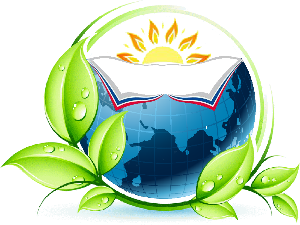 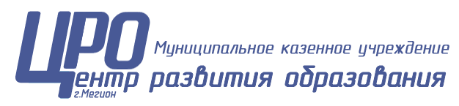 Отчёт о деятельности муниципального казенного учреждения«Центр развития образования»за 1 полугодие 2023 годагород Мегион2023 годСодержаниеI. Общая характеристика МКУ «Центр развития образования» города Мегиона ……..     41.1.Общая информация ……………………………………………………………................... .41.2.Цель, задачи, основные виды деятельности ……………………………………………… 41.3.Организационная структура и характеристика персонала учреждения ………………... 51.4.Нормативно-правовое обеспечение управления учреждением……………………….......6    II. Условия осуществления деятельности МКУ ««Центр развития образования» города Мегиона …………………………………………………………………………………………...   72.1. Общая характеристика структурных подразделений (отделов) ......................................  72.2. Использование бюджетных средств в соответствии с нормативами ..............................  82.3.Укрепление материально-технической базы учреждения..................................................  9III. Результаты деятельности МКУ «ЦРО» за 1 полугодие 2023 года ………………………………..93.1.Создание условий и организация дополнительного профессионального образования работников муниципальных образовательных учреждений…………………………………….. 93.2.Организационно-методическое сопровождение городских методических и профессиональных общественных объединений педагогических работников …………….    113.3. Сопровождение инновационной деятельности учреждений, вошедших в инфраструктуру Югры (региональные пилотные площадки, региональные инновационные площадки) …………………………………………………………………………………………………….   123.4.Организация проведения выставок, конференций, совещаний, семинаров, форумов, акций, конкурсов………………………………………………………………………………………….  153.4.1.Организация проведения выставок, акций, конференций и совещаний для муниципальных образовательных учреждений………………………………………………... .153.4.2.Организация и проведение семинаров, вебинаров, форумов и марафонов для работников муниципальных образовательных учреждений………………………………………………… 153.4.3.Организация и проведение городских конкурсов, муниципальных этапов конкурсов профессионального мастерства, организация участия в региональных этапах конкурсов …  153.4.4.Создание условий, организация и проведение мероприятий для обучающихся муниципальных образовательных учреждений………………………………………………… 163.5.Информационно-методическая, организационно-техническая, консультационная помощь муниципальным образовательным учреждениям………………………………………………  163.5.1.Информационно-методическая помощь муниципальным образовательным организациям ……………………………………………………………………………….……………………...16     3.5.2.Сопровождение информационных систем в сфере образования        ………………….   193.5.3.Оказание муниципальных услуг в электронном виде…………………………………..... 213.5.4.Организация мероприятий технического сопровождения образовательных учреждений, ДО и МКУ «ЦРО» ………………………………………………………………………………..  213.6.Организация работы со средствами массовой информации…..............................................223.7.Психолого-педагогическое обследование, консультирование детей, их родителей (законных представителей) ……………………………………………………………………… 233.8.Создание условий для дополнительного образования детей. Сопровождение системы персонифицированного финансирования дополнительного образования детей города Мегиона…………………………………………………………………………………………....  243.9. Реализация муниципальных, региональных программ Национального проекта «Образование» …………………………………………………………………………………..    243.9.1.Реализация программы духовно-нравственного воспитания «Социокультурные истоки» …………………………………………………………………………………………………..       243.9.2.Реализация целевой модели наставничества в образовательных учреждениях города Мегиона ……………………………………………………………………………………….......  27IV.Общие выводы    ………………………………………………………………………………  30V.Перспективные направления деятельности МКУ «Центр развития образования» города Мегиона на 2023 год ……………………………………………………………………………    31I. ОБЩАЯ ХАРАКТЕРИСТИКА МКУ «ЦЕНТР РАЗВИТИЯ ОБРАЗОВАНИЯ» 1.1. Общая информация 1.2. Цель, задачи, основные виды деятельностиВ соответствии с Уставом муниципального казенного учреждения «Центр развития образования», утвержденным постановлением администрации города Мегиона от 12.12.2016 №2962, основной целью деятельности МКУ «ЦРО» является:содействие повышению качества общего и дополнительного образования детей в условиях модернизации образования. 	Основными задачами деятельности учреждения являются:создание условий для многоуровневой системы непрерывного педагогического образования, организация и повышение квалификации педагогических и руководящих кадров образовательных учреждений, действующих на территории города;оказание учебно-методической, психолого-педагогической и научной поддержки всем участникам образовательного процесса;оказание поддержки образовательным учреждениям в освоении и введении в действие государственных образовательных стандартов общего образования, в организации профильной подготовки и предпрофильного обучения;создание информационно-методического пространства, способствующего развитию системы образования, реализации программ модернизации образования, организации инновационной и экспериментальной работы, аналитико-диагностического                                   и экспертного обеспечения деятельности образовательных учреждений;создание условий для организации и осуществления повышения квалификации педагогических и работающих работников образовательных учреждений, оказание помощи      в развитии творческого потенциала педагогических работников образовательных учреждений;содействие обновлению структуры и содержанию образования, развитию образовательных учреждений, педагогического мастерства работников образования;оказание поддержки образовательным учреждениям в освоении и внедрении в действие федеральных государственных образовательных стандартов общего образования;содействие в выполнении целевых федеральных, региональных и муниципальных программ в сфере образования;организация и проведение научных, научно-практических и методических семинаров, выставок и других организационно-педагогических мероприятий;участие в подготовке и проведении муниципальных педагогических конференций, педагогических чтений и выставок, конкурсов «Учитель года», «Воспитатель года», предметных олимпиад и т.д.;создание муниципального информационного банка о педагогических работниках образовательных учреждений, в том числе о лучшем педагогическом опыте, педагогических инновациях, актуальных для реализации целей развития образования;организационно-техническое сопровождение порталов, информационных систем, баз данных, реестров в сфере образования;создание целостной системы оказания психолого-педагогической, медицинской                          и социальной помощи детям, испытывающим трудности в освоении основных образовательных программ, развитии и социальной адаптации.1.3. Организационная структура и характеристика персонала учреждения 	Согласно  распоряжению администрации города от 29.01.2021 № 17 «О внесении изменений в приложение к распоряжению администрации города от 28.12.2018 № 472 «Об утверждении штатного расписания муниципального казённого учреждения «Центр развития образования» (с изменениями), постановлению администрации города Мегиона от 02.09.2020 №1636 «О ликвидации муниципального казенного учреждения «Централизованная бухгалтерия», в штатное расписание  МКУ «Центр развития образования была введена штатная единица начальника службы по бюджетному учёту и отчётности.	В соответствии со штатным расписанием МКУ «Центр развития образования» в 1 полугодии 2023 года штатная численность работников составляла 15 единиц, которые занимали 13 ставок, что соответствовало укомплектованности учреждения персоналом на 86,6 %.      	Административный персонал учреждения был представлен заместителем директора (1 человек), руководителями структурных отделов и служб (3 человека), прочий персонал: юрист (1 человек), делопроизводитель (1 человек), специалист по закупкам (1 человек). 100% административного персонала имеет высшее образование.Состав методических работников учреждения был представлен в количестве 8 человек:методический отдел (5 методистов),информационный отдел (2 методиста, 1 инженер-программист).% методического персонала имеют высшее образование.В течение 1 полугодия 2023 года специалисты МКУ «ЦРО» приняли участие в мероприятиях:просветительская акция для молодых педагогов Югры «Вектор наставничества: от идеи до реализации» (17.01.2023), г.Ханты-Мансийск;организационное совещание с участием регионального координатора по вопросам реализации проекта «Код будущего» в рамках федерального проекта «Развитие кадрового потенциала ИТ-отрасли» (24.01.2023), г. Ханты-Мансийск;региональный семинар «Актуальные вопросы деятельности психолого-педагогических консилиумов образовательных организаций Ханты-Мансийского автономного округа-Югры» (31.01.2023), г.Ханты-Мансийск;методические совещания «Формирование и оценка функциональной грамотности обучающихся» (03.02.2023-12.05.2023), г.Ханты-Мансийск;вебинар «Конкурс профессионального мастерства как средство развития творческого потенциала и профессионального роста педагога» (15.02.2023), г.Ханты-Мансийск;всероссийское совещание по актуальным вопросам развития суверенной национальной системы образования с руководителями всех общеобразовательных организаций и муниципальных органов управления образования РФ под руководством Министра просвещения РФ С.С.Кравцова, 20.02.2023 (Минпросвещения РФ, г.Москва);торжественная церемония открытия года педагога и наставника в Ханты-Мансийском автономном округе-Югре (01.03.2023), г.Ханты-Мансийск;региональная акция «Дорога просвещения» (15.03. - 26.05.2023), (04.09. - 01.12.2023), г.Ханты-Мансийск;методическое совещание по представлению опыта работы по формированию и оценке функциональной грамотности обучающихся муниципальными образованиями ХМАО-Югры, 24.03.2023 (АУ «ИРО», г.Ханты-Мансийск);вебинар «Результаты повышения уровня профессионального мастерства педагогических работников и управленческих кадров системы общего, дополнительного образования детей и профессионального образования Ханты-Мансийского автономного округа – Югры по дополнительным профессиональным программам, включенным в реестр дополнительных профессиональных программ в 2022 году», 29.03.2023 (АУ «ИРО», г.Ханты-Мансийск);методическое совещание «Методическое обеспечение реализации обновлённых ФГОС НОО и ФГОС ООО» (30.03.2023), г.Ханты-Мансийск;семинар-совещание по вопросам реализации дорожной карты по переходу на социальный сертификат, 05.04.2023 (ДОиН ХМАО-Югры, г.Ханты-Мансийск);региональная научно-практическая конференция «Идеальная школа: ценности, смыслы, модели изменений» (13.04.2023), г.Ханты-Мансийск;региональный форум «Сила – в знании!» (17-18.04.2023), г.Ханты-Мансийск;окружная конференция «Инклюзивное образование и общество: стратегии, ресурсы, практики» (24-25.04.2023), г.Ханты-Мансийск;обучающий вебинар «Работа в обновлённой версии конструктора рабочих программ» (24.04.2023), г.Москва;обучающий вебинар «Конструктор учебных планов. Практика и применение» (26.04.2023), г.Москва;региональный семинар по вопросам проведения анализа и интерпретации образовательных результатов (по итогам проведения мониторингов региональных показателей оценки качества образования в 2023 году) (28.04.2023), г.Ханты-Мансийск;	В 1 полугодии 2023 года прошли обучение на курсах повышения квалификации 4 человека, из них:	1 методист методического отдела, 2 методиста информационного отдела - «Информационная безопасность-ключевая компетенция цифровой экономики»», г. Ханты-Мансийск (48 часов);             1 методист методического отдела - «Содержание и методика преподавания курса финансовой грамотности различным категориям обучающихся», г. Сургут (72 часа).1.4. Нормативно-правовое обеспечение управления учреждением	Деятельность учреждения осуществлялась в соответствии с законодательными и нормативными актами Российской Федерации и Ханты-Мансийского автономного округа – Югры, нормативными правовыми актами администрации города Мегиона, приказами Департамента образования и науки ХМАО – Югры, приказами департамента образования администрации города Мегиона, Уставом и локальными актами учреждения. 	Деятельность учреждения также направлена на решение задач в сфере образования, определённых муниципальными программами, проектами, дорожными картами:«Развитие кадрового потенциала общеобразовательных организаций в муниципальном образовании город Мегион на 2021-2024 год»;План мероприятий («дорожная карта») по совершенствованию и развитию муниципальной системы оценки качества подготовки обучающихся общеобразовательных организаций в городе Мегионе на 2022-2024 годы;План мероприятий («дорожная карта») по введению федеральных общеобразовательных программ в общеобразовательных организациях города Мегиона в 2023 году;План мероприятий («дорожная карта») по введению обновлённых федеральных государственных образовательных стандартов начального общего и основного общего образования в образовательных организациях на 2023 год;Комплекс мер («дорожная карта») по созданию и функционированию муниципальной системы научно-методического сопровождения педагогических работников и управленческих кадров на территории муниципального образования город Мегион на период до 2024 года;План мероприятий («дорожная карта»), направленных на формирование и оценку функциональной грамотности обучающихся общеобразовательных организаций города Мегиона, подведомственных департаменту образования и молодежной политики администрации города, на 2022-2023 учебный год.	С целью соблюдения доступности и открытости информации отчет о текущей деятельности учреждения размещается на сайте МКУ «Центр развития образования». II. УСЛОВИЯ ОСУЩЕСТВЛЕНИЯ ДЕЯТЕЛЬНОСТИ МКУ «ЦЕНТР РАЗВИТИЯ ОБРАЗОВАНИЯ» 2.1. Общая характеристика структурных подразделений (отделов)Задачи по организационно-методическому сопровождению муниципальной системы образования по основным направлениям ее развития возложены на 2 структурных подразделения (отдела) МКУ «ЦРО»:Методический отдел представлен начальником отдела (1 человек), методистами (5 человек). Основными направлениями деятельности отдела являются:организация непрерывного образования педагогических кадров (повышение квалификации);организация работы объединений педагогов (муниципальных методических объединений, муниципальных проектных, рабочих, целевых групп);установление организационных отношений (контактов и связей между организациями);прогнозирование, планирование и организация профессиональной переподготовки педагогических и руководящих работников образовательных учреждений;обобщение и распространение передового педагогического и управленческого опыта педагогов и образовательных учреждений через издательскую деятельность, организацию семинаров, научно-практических конференций, педагогических чтений, мастер-классов, лабораторий, круглых столов;организация и проведение профессиональных конкурсов среди педагогических работников образовательных учреждений города;организация олимпиадного движения, интеллектуальных марафонов, научно-практических конференций, творческих конкурсов среди обучающихся и воспитанников образовательных учреждений города;внедрение и реализация программы «Социокультурные истоки» в образовательных учреждениях города;реализация проекта «Шахматное образование»;реализация проекта «Сертификат дополнительного образования»; развитие наставничества в образовательных учреждениях города;реализация национальных проектов в сфере образования;организация деятельности территориальной психолого-медико-педагогической комиссии. Информационный отдел представлен начальником отдела (1 человек), методистами (2 человека), инженером-программистом (1 человек).Основные направления деятельности отдела:информационное обеспечение процесса информатизации, включая демонстрации использования в учебном процессе современных цифровых технологий, основных видов оборудования, электронных образовательных ресурсов;участие в создании информационной образовательной среды муниципального образования;организация консультационно-технической поддержки внедрения информационно-коммуникационных и иных инновационных технологий в образовательный процесс;информационно-методическое обеспечение работы сайта «Центра развития образования», мониторинг   официальных сайтов образовательных учреждений города в сети Интернет;организация взаимодействия со СМИ по освещению деятельности муниципальной системы образования;информационно-аналитическая деятельность, направленная на развитие информатизации в муниципальных образовательных учреждениях города;осуществление технического сопровождения мониторингов в сфере образования;техническое и технологическое сопровождение при организации и проведении форумов, научно-практических конференций, семинаров, совещаний, выставок, конкурсов профессионального мастерства и других мероприятий в области информационно-коммуникационных технологий с участием образовательных учреждений, представительных команд от образовательных учреждений, педагогических и руководящих работников образовательных учреждений города;оказание консультационно-методической поддержки образовательным учреждениям муниципального образования города в области информационно-коммуникационных технологий.2.2.Использование бюджетных средств в соответствии с нормативамиВ расчет финансового обеспечения МКУ «ЦРО» на оказание муниципальных услуг (работ) включены следующие расходы:заработная плата; социальные пособия и компенсации персоналу в денежной форме;прочие несоциальные выплаты персоналу в денежной форме;прочие несоциальные выплаты персоналу в натуральной форме;начисления на выплаты по оплате труда;оплата услуг связи;работы, услуги по содержанию имущества;прочие работы, услуги;увеличение стоимости основных средств;увеличение стоимости прочих материальных запасов;увеличение стоимости прочих материальных запасов однократного применения.На 2023 год учреждению утверждены бюджетные ассигнования и лимиты бюджетных обязательств в сумме 16 649 694,34 руб. Кассовое исполнение бюджетной сметы за 2023 год составило 16 635 347,40 руб. (99,91 % исполнения).Фактический объем финансирования на 2023 год направлен на исполнение:заработная плата и начисления на выплаты по оплате труда;компенсации расходов на оплату стоимости проезда и провоза багажа к месту использования отпуска и обратно работникам учреждения и неработающим членам их семей (дети); выплаты социального характера работникам учреждений, установленной муниципальными правовыми актами;услуги связи;услуги по заправке картриджей;услуги   по защите и поддержке программного продукта;закупку канцелярских товаров для нужд учреждения.2.3.Укрепление материально-технической базы учрежденияВ 2023 году укрепление материально-технической базы для развития учреждения не осуществлялось.III. РЕЗУЛЬТАТЫ ДЕЯТЕЛЬНОСТИ МКУ «ЦЕНТР РАЗВИТИЯ ОБРАЗОВАНИЯ»     ЗА I ПОЛУГОДИЕ 2023 ГОДА ПО КЛЮЧЕВЫМ НАПРАВЛЕНИЯМ3.1. Создание условий и организация дополнительного профессионального образования работников муниципальных образовательных учрежденийВ течение первого полугодия 2023 года муниципальным казённым учреждением «Центр развития образования» осуществлялась методическая и организационная поддержка для реализации возможности непрерывного повышения квалификации педагогических работников города. Для каждого педагога обеспечена доступность качественного дополнительного профессионального образования по профилю педагогической деятельности с учетом его профессиональных дефицитов и интересов, а также созданы условия для саморазвития, повышения уровня профессионального мастерства, овладения навыками использования современных цифровых технологий.Общее количество педагогических работников, прошедших обучение на курсах повышения квалификации в 1 половине 2023 года, составило 498 человек (45,57%) (в аналогичном периоде 2022 году 420 человек (40,3%) от общего количества педагогических работников общеобразовательных и дошкольных образовательных организаций 1093 человека, из них: педагогических и руководящих работников общеобразовательных организаций 33 человека (42,86%) от общего количества руководящего состава общеобразовательных организаций и дошкольных образовательных организаций, в сравнении с 2022 годом 45 человек (57,7%) – показатель уменьшился);педагогов общеобразовательных организаций 288 человек (54,45%) от общего количества педагогических работников общеобразовательных организаций, в сравнении с 2022 годом 261 человек (49%) – показатель увеличился); педагогов дошкольных образовательных организаций 177 человек (36,65%) от общего количества педагогических работников дошкольных образовательных организаций, в сравнении с 2022 годом 114 человек (23%) – показатель увеличился).Повышением квалификации были охвачены все категории работников образовательных организаций: руководители, заместители руководителей, методисты, социальные педагоги, педагоги-психологи, учителя-предметники, учителя-логопеды, педагоги дополнительного образования, воспитатели, педагоги дошкольных образовательных организаций. В течение отчетного периода наблюдается уменьшение количества пройденных курсов повышения квалификации работниками общеобразовательных организаций и дошкольных образовательных организаций в связи большим количеством обученных в курсах повышения квалификации по внедрению обновленных ФГОС НОО, ФГОС ООО, ФОП ДО (в том числе функциональной грамотности обучающихся) в 2022 году, это направление в обучении многих учреждений дополнительного профессионального образования является ключевым на данный момент. А также образовательные организации города запланировали обучение по договорам на вторую половину 2023 года.Основными направлениями программ курсовой подготовки в первой половине 2023 года стали: «Функциональная грамотность», «Педагогические приёмы и техники конструирования учебных задач для построения индивидуальных учебных траекторий обучающихся», «Подготовка членов государственной экзаменационной комиссии при проведении государственной итоговой аттестации по образовательным программам основного общего образования» «Реализация требований обновленных ФГОС начального общего образования, ФГОС основного общего образования  работе учителя», «Подготовка экспертов региональных предметных комиссий по проверке выполнения заданий с развернутым ответом экзаменационных работ по программам основного общего и среднего общего образования по предметным областям», «Организация работы с обучающимися с ограниченными возможностями здоровья (ОВЗ) в соответствии с ФГОС», и прочие.По результатам данного анализа предполагаются следующие адресные рекомендации: Всем образовательным организациям необходимо пересмотреть планы работы в обучении по программам дополнительного профессионального образования педагогов, реализующих наставничество, федеральные образовательные программы (ФОП НОО, СОО, ООО), федеральные стандарты образования.Дошкольным образовательным организациям рекомендуется внести в план курсовой подготовки на вторую половину 2023 года программы, направленные на повышение профессиональной компетентности педагога в процессе реализации инновационных образовательных технологий согласно ФОП ДО и особенностей организации образовательно-воспитательного процесса в ДО с внедрением новых образовательных стандартов.Запланированный показатель охвата педагогов дополнительным профессиональным образованием в 2023 году на 31.12.2023 будет выполнен в полном объеме.3.2. Организационно-методическое сопровождение площадок сетевого взаимодействия и профессиональных общественных объединений педагогических работниковС целью обеспечения условий для повышения квалификации педагогических и руководящих работников образовательных учреждений специалистами МКУ «ЦРО» осуществлялось организационно-методическое сопровождение площадок сетевого взаимодействия в соответствии с приказом департамента образования и молодежной политики от 30.09.2021 № 486-О «Об организации работы площадок сетевого взаимодействия «Нетворкинг», лаборатории духовно-нравственного воспитания и развития «Истоки».Всего за 1 полугодие 2023 года было организовано и проведено 54 заседания площадок сетевого взаимодействия «Нетворкинг», в которых приняли участие 968 человек (один человек учитывался несколько раз). Осуществлено организационно-методическое сопровождение 10 мероприятий для педагогов, в которых приняли участие 763 человека (приложение 3), 14 мероприятий для обучающихся общеобразовательных учреждений, в которых приняли участие 829 человек (приложение 5). Материалы по итогам работы площадок сетевого взаимодействия размещены на сайтах базовых площадок (https://cro.admmegion.ru/activity/gormetob). Таким образом, план проведения мероприятий в рамках деятельности площадок сетевого взаимодействия за первое полугодие 2023 учебного года выполнен в полном объёме.3.3. Сопровождение инновационной деятельности учреждений, вошедших                                  в инфраструктуру Югры Региональные инновационные площадки ХМАО-Югры, осуществляющие инновационную деятельностьМодернизация технологий и содержания дошкольного образования в соответствии с требованиями ФГОСМуниципальное автономное дошкольное образовательное учреждение «Детский сад №1 «Сказка»Тема проекта: «Обновление содержания образования в соответствии с ФГОС ДО    путём внедрения в образовательный процесс основ финансовой грамотности» https://www.доу-сказка2.рф/p129aa1.html	Разработка, апробация и (или) внедрение осуществляющих образовательную деятельность, в том числе с использованием ресурсов негосударственного сектораМуниципальное автономное дошкольное образовательное учреждение «Детский сад №5 «Крепыш»Тема проекта: «Проект по формированию у детей от 5 до 7 лет интереса к театрализованной деятельности «Зазеркалье»https://krepysh-megion.edusite.ru/magicpage.html?page=327861Пилотные площадкиПлощадки по реализации программы «Финансовая грамотность» (участники проекта Банка России «Обучение основам финансовой грамотности в образовательных организациях. Пилотные школы» в ХМАО-Югре) https://iro86.ru/images/Documents/2019/1511_1.pdfhttps://iro86.ru/images/Documents/%D0%A4%D0%93__%D0%9A%D0%BE%D0%BD%D1%82%D0%B0%D0%BA%D1%82%D1%8B.pdf (ссылки на нормативное обеспечение)Муниципальное автономное общеобразовательное учреждение № 5 «Гимназия», г. МегионТема проекта: «Моя финансовая грамотность»http://gim5megion.ru/?section_id=82Муниципальное автономное общеобразовательное учреждение «Средняя общеобразовательная школа №4», г. МегионТема проекта: «Основы финансовой грамотности»http://school4-megion.ru/?section_id=82 В апреле 2023 года обучающиеся МАОУ «СОШ№4», МАОУ №5 «Гимназия» в количестве 13 человек вступили в проект «Амбассадоры финансовой грамотности» для обучающихся 9-11 классов, которые готовы погрузиться в область знаний по финансовой грамотности и участвовать в просветительских мероприятиях в своей школе.			В соответствии с распоряжением Правительства Ханты-Мансийского автономного округа – Югры от 10 февраля 2023 года № 50-рп «О плане мероприятий по проведению Года взаимопомощи в Ханты-Мансийском автономном округе – Югре в 2023 году», региональной программой «Повышение финансовой грамотности населения Ханты-Мансийского автономного округа – Югры на 2022 – 2030 годы» в целях финансового просвещения населения Ханты-Мансийского автономного округа – Югры, в марте 2023 года в Реестр добровольцев финансового просвещения населения Ханты-Мансийского автономного округа – Югры включены 27 педагогов образовательных и общеобразовательных учреждений.	В период с 3 по 25 апреля 2023 года ученики и педагоги МАОУ «СОШ №4» и МАОУ «СОШ №3 им. И.И. Рынкового» приняли участие в Региональном марафоне финансовой грамотности «Global money week по-Югорски 2023» в онлайн-формате (всего участников 518 человек).В рамках реализации «дорожной карты» Стратегии повышения финансовой грамотности в Российской Федерации на 2017-2023 годы обучающиеся школ приняли участие в ежегодной акции «Всероссийская Неделя финансовой грамотности для детей и молодежи 2023 года». Цель Недель – включение молодежи и семей в движение ФинЗОЖ, мотивация к повышению своего уровня знаний и рационализации поведения. Одна из ключевых задач – предложить аудитории инструменты, которые смогут помочь отработать знания по финансовой грамотности и применить их в жизни.В рамках проведения Всероссийской олимпиады по финансовой грамотности, финансовому рынку и защите прав потребителей финансовых услуг – «Финатлон для старшеклассников» (18.02.2023) приняла участие в финале и стала победителем обучающаяся МАОУ «СОШ №3 им. И.И. Рынкового» Карина Гафурова (руководитель Е.Н.Сухушина).Сегодня финансовое образование школьников считается общекультурным образованием, направленным на воспитание поколения с «здравым экономическим смыслом», которое может принимать решения, которые обеспечат личную финансовую безопасность и благополучие.Площадки инклюверсариумаhttps://iro86.ru/index.php/glavnaya/innovatsionnye-ploshchadki/1248-ploshchadki-inklyuversariuma/6817-normativno-pravovye-dokumentyhttps://iro86.ru/index.php/component/k2/item/16695-informatsionnye-karty-rannyaya-pomoshchhttps://iro86.ru/index.php/component/k2/item/16714-reestr-obshcheobrazovatelnykh-organizatsij-ploshchadok-inklyuversariuma/ (ссылки на нормативное обеспечение)  Муниципальное автономное дошкольное образовательное учреждение «Детский сад № 5 «Крепыш»Направление деятельности: «Система раннего выявления и ранней комплексной помощи детям от рождения до 3-х лет, имеющим нарушения в развитии или риски возникновения нарушений, а также их семьям» https://krepysh-megion.edusite.ru/magicpage.html?page=287322Муниципальное автономное общеобразовательное учреждение «Средняя общеобразовательная школа №1»Направление деятельности: «Внедрения, апробации и распространения эффективных моделей организации профессионального ориентирования в системе инклюзивного образования, методов и технологий обеспечения осознанного оптимального выбора будущей профессии обучающимися, имеющими особенности развития (профориентация обучающихся с ОВЗ)»Стажировочные площадки по формированию и оценке функциональной грамотности обучающихсяМуниципальное автономное общеобразовательное учреждение «Средняя общеобразовательная школа № 4»Стажировочная площадка «Функциональная грамотность как цель и результат современного образования» (ПРИКАЗ 10-П-1188 от 16.06.2022 О признании образовательных организаций Ханты-Мансийского автономного округа – Югры стажировочными площадками по формированию и оценке функциональной грамотности обучающихся). В рамках работы муниципальной стажировочной площадки на базе муниципального автономного общеобразовательного учреждения «Средняя общеобразовательная школа №4» с участием представителей всех общеобразовательных организаций города и МКУ «Центр развития образования» в первой половине 2023 года было проведено 4 мероприятия с общим количеством участников 261 педагог и 34 обучающихся (Приложение 2).3.4. Организация проведения выставок, конференций, совещаний, семинаров, форумов, акций, конкурсов3.4.1. Организация и проведение выставок, марафонов, акций, конференций, семинаров, вебинаров, совещаний для работников муниципальных образовательных учрежденийС целью обеспечения условий для развития кадрового потенциала, повышения престижа и значимости педагогической профессии в соответствии с актуальными задачами   в сфере образования специалистами МКУ «ЦРО» в 1 полугодии 2023 года было организовано участие 2 402 педагогических и руководящих работников образовательных учреждений города (один человек учитывался несколько раз) в 67 мероприятиях (Приложение 2).3.4.2.Организация и проведение городских конкурсов, муниципальных этапов конкурсов профессионального мастерства, организация участия в региональных этапах конкурсовЗначительную роль в развитии кадрового потенциала системы образования города играет вовлечение педагогов в систему мероприятий, направленных на выявление, поощрение и распространение лучшего педагогического опыта.В I полугодии 2023 года педагогические работники города приняли участие в 7 мероприятиях, направленных на развитие кадрового потенциала, повышение престижа и значимости педагогической профессии в сфере образования. В них приняли участие 30 педагогов города Мегион (Приложение 3).3.4.3.Создание условий, организация и проведение мероприятий для обучающихся муниципальных образовательных учрежденийСпециалистами МКУ «ЦРО» проводилась работа по созданию условий, организации и проведению мероприятий для обучающихся муниципальных образовательных учреждений.Значительную роль в развитии индивидуальных способностей и детской одаренности обучающихся, выявлении и стимулировании творческих детей играют конкурсы, проведение городских мероприятий, муниципальных этапов всероссийских, окружных мероприятий интеллектуальной и творческой направленности для обучающихся муниципальных образовательных учреждений, организация их участия в региональных мероприятиях в различных формах проведения.В 1 полугодии 2023 года специалистами МКУ «ЦРО» осуществлялось сопровождение и проведение 44 мероприятий для обучающихся, направленных на поддержку талантливых и одаренных детей, в которых приняли участие 9772 обучающихся образовательных учреждений города (один человек учитывался несколько раз) (Приложение 4).3.5.Информационно-методическая, организационно-техническая, консультационная помощь муниципальным образовательным учреждениям3.5.1.	Информационная, организационно-методическая помощь муниципальным образовательным учреждениямС 1 сентября 2022 года все 1 и 5 классы начали обучение по обновлённым ФГОС. С 1 сентября 2023 года будут введены обновлённые ФГОС среднего общего образования (ФГОС СОО), и одновременно школы перейдут на новые федеральные основные образовательные программы (ФООП), станут 100% участниками окружного проекта «Школа Минпросвещения России». В каждом общеобразовательном учреждении определён круг ответственных лиц, формируется нормативная база, внесены коррективы в планы работы площадок сетевого взаимодействия. С целью обеспечения методической поддержки ответственные лица общеобразовательных учреждений города Мегиона были привлечены к участию в федеральных и региональных просветительских мероприятиях по введению ФООП (https://iro86.ru/index.php/2015-04-23-09-26-58/1524-virtualnaya-metodicheskaya-ploshchadka-vvedenie-obnovlennykh-federalnykh-gosudarstvennykh-obrazovatelnykh-standartov-nachalnogo-obshchego-i-osnovnogo-obshchego-obrazovaniya-v-khanty-mansijskom-avtonomnom-okruge-yugre/8864-metodicheskie-rekomendatsii-po-perekhodu-na-novyj-fgos-obshchego-obrazovaniya-2), по проекту «Школа Минпросвещения России» (https://iro86.ru/index.php/component/k2/item/18773-proekt-shkola-minprosveshcheniya-ross). По введению обновленных федеральных государственных образовательных стандартов начального и основного общего образования в общеобразовательных учреждениях в отчетном периоде специалисты МКУ «ЦРО» приняли и обеспечили участие  педагогических работников в методическом совещании «Методическое обеспечение реализации обновлённых ФГОС НОО И ФГОС ООО» (30.03.2023, АУ «ИРО», Ханты-Мансийск) (запись https://iro86.ktalk.ru/recordings/0gjOw4FY0UYm6mlRFt0p),  в окружном совещании  с педагогическим сообществом субъектов Российской Федерации «Актуальные вопросы введения обновлённых федеральных государственных образовательных стандартов и федеральных основных общеобразовательных программ» (20.06.2023, Министерство просвещения РФ, Москва).	Педагогическим работникам в соответствии с требованиями обновленных ФГОС, ФООП, проекта «Школа Минпросвещения России» обеспечено повышение квалификации в количестве 178 человек.В новых образовательных стандартах особое внимание уделяется функциональной грамотности. Функциональная грамотность – это способность человека использовать приобретаемые в течение жизни знания для решения широкого диапазона жизненных задач в различных сферах человеческой деятельности, общения и социальных отношений.  В течение отчетного периода МКУ «ЦРО» в рамках муниципального плана мероприятий («дорожная карта»), направленных на формирование и оценку функциональной грамотности обучающихся общеобразовательных учреждений города Мегиона, продолжена реализация мероприятий. Специалисты центра совместно с ответственными исполнителями общеобразовательных учреждений приняли участие в 4 методических совещаниях (https://iro86.ru/index.php/2015-04-23-09-26-58/1456-funktsionalnaya-gramotnost/7734-bank-zadanij-dlya-formirovaniya-funktsionalnoj-gramotnosti). В новостных лентах на сайтах МКУ «ЦРО», департамента образования администрации города Мегиона, общеобразовательных учреждений постоянно освещались мероприятия по формированию и оценке функциональной грамотности с участием педагогических работников и обучающихся общеобразовательных учреждений. В течение отчётного периода осуществлялось сопровождение курсов повышения квалификации по вопросам функциональной грамотности учителя, в результате чего обучено 178 педагогических работников. С руководителями площадок сетевого взаимодействия «Нетворкинг» скорректирована работа в части формирования и оценки функциональной грамотности обучающихся, в 2023-2024 учебном году будет усилена работа по активному использованию в учебном процессе электронного банка заданий и составлению заданий для оценки функциональной грамотности обучающихся общеобразовательных учреждений. В целях распространения передового педагогического опыта по формированию и оценке функциональной грамотности обучающихся и воспитанников, приобретения педагогическими работниками новых профессиональных компетенций и их дальнейшего использования в практической профессиональной деятельности продолжила свою работу стажировочная площадка на базе муниципального автономного общеобразовательного учреждения «Средняя общеобразовательная школа №4». Сроки реализации программы стажировочной площадки «Функциональная грамотность как цель и результат современного образования» - 2022-2023 учебный год. На период окончания учебного 2022-2023 года (первая половина 2023 года) реализованы все запланированные мероприятия программы стажировочной площадки «Функциональная грамотность как цель и результат современного образования». Всего было проведено 8 мероприятий городского уровня, с общим количеством участников 447 педагогов и 34 обучающихся. Итогом работы стажировочной площадки по функциональной грамотности стало проведение фестиваля методических идей «Успешные педагогические практики по формированию и оценке функциональной грамотности» для педагогов общеобразовательных организаций города Мегиона. Целью проведения фестиваля методических идей является вовлечение педагогов города в освоение и применение приемов, методов формирования и оценки функциональной грамотности; разработку, обсуждение теоретических и практических вопросов их применения. Главные задачи фестиваля: популяризация результатов деятельности педагогов по формированию и оценке функциональной грамотности, предоставление возможности учителям для самореализации и диссеминации педагогического опыта, а также формирование банка методических материалов по функциональной грамотности (Приложение 2). Программа мероприятий площадки на 2023-2024 учебный год будет представлена на Августовском совещании педагогических работников города в рамках секции по функциональной грамотности.С целью обеспечения проведения процедуры оценки предметных и методических компетенций учителей, организованной Федеральным институтом оценки качества образования (ФИОКО) в Ханты-Мансийском автономном округе – Югре в первой половине 2023 года в муниципальном образовании  город Мегион, на основании приказов департамента образования от 10.04.2023 №173-О «О проведении диагностики профессиональных дефицитов педагогических работников и управленческих кадров общеобразовательных организаций Ханты-Мансийского автономного округа – Югры», от 10.04.2023 №212-О «О проведении диагностики профессиональных дефицитов педагогических работников и управленческих кадров общеобразовательных организаций на территории муниципального образования город Мегион», в диагностике компетенций  приняли участие 97 педагогов и руководителей общеобразовательных организаций города (Приложение 2).В 1 полугодии 2023 года МКУ «ЦРО» координировал оказание информационно-методической поддержки образовательным учреждениям в виде направления методических рекомендаций по следующим направлениям: методические материалы по работе в федеральной государственной информационной системе «Моя школа»;методические рекомендации для педагогических работников образовательных организаций по созданию условий для образовательной, социальной и культурной адаптации и интеграции детей-мигрантов;методические рекомендации по введению ФООП;интерактивные методические материалы для методической поддержки образовательных организаций (https://content.edsoo.ru/case/);рекомендации по корректировке основных образовательных программ начального, основного, среднего общего образования общеобразовательными организациями в соответствии с Федеральными государственными образовательными стандартами и Федеральными образовательными программами начального общего, основного общего и среднего общего образования;методические рекомендации по организации внеурочной деятельности в рамках реализации обновленных федеральных государственных образовательных стандартов начального общего и основного общего образования;концепция проекта «Школа Минпросвещения России.3.5.2.	Сопровождение информационных систем в сфере образованияВ соответствии с приказом департамента образования администрации города Мегиона от 03.09.2019 № 547 «О наполнении государственной информационной системы Ханты-Мансийского автономного округа – Югры «Цифровая образовательная платформа Ханты-Мансийского автономного округа – Югры (далее – ГИС Образование Югры)» в 1 полугодии 2023 года информационным отделом МКУ «ЦРО» осуществлялось сопровождение информационной системы «ГИС Образование Югры». Список ресурсов, сопровождаемых МКУ «ЦРО»:С целью освещения мероприятий и результатов муниципальной системы образования города Мегиона осуществлялось информационное обеспечение работы сайтов департамента образования и МКУ «ЦРО». Во исполнение Федеральных законов №270-ФЗ и №8-ФЗ «Об обеспечении доступа к информации о деятельности государственных органов и органов местного самоуправления» проведена работа по созданию официальных ОК-групп для всех образовательных организаций муниципального образования город Мегион, их верификации и подключению к Госпабликам.За первое полугодие 2023 года на порталах департамента образования, МКУ «ЦРО» и в социальной группе размещено более 473 материалов. Регулярное поступление информации на портал способствовало открытости и оперативному информированию общественности о деятельности департамента образования, центра развития образования и образовательных учреждений.Через сайт МКУ «ЦРО» осуществляется запись на прием для получения сертификата дополнительного образования и электронная запись на обследование ТПМПК.На сайте ДО администрации города Мегиона осуществляется техническая поддержка записи на прием и обращение граждан через интернет приемную портала. Созданы интерактивные QR плакаты, которые размещены на информационных стендах МКУ «ЦРО» и ДО для удобства граждан быстрого перехода на услуги по записи на прием.3.5.3.	Оказание муниципальных услуг в электронном видеС целью оказания муниципальных услуг во исполнение Федерального закона                     от 27.07.2010 №210-ФЗ «Об организации предоставления государственных и муниципальных услуг» в электронном виде используются и технически поддерживаются:ГИС «Образование Югры» - «Зачисление в образовательное учреждение» (предоставление сведений о реализуемых программах, вакантных местах для приема обучающихся, прием заявлений на зачисление в ОУ»). С 10 апреля по июнь 2023 года проведена кампания по приему заявлений на зачисление в образовательные учреждения средствами единого портала государственных услуг, всего через портал государственных услуг принято 623 заявления; ГИС «Образование Югры» - «Предоставление информации о текущей успеваемости учащегося, ведение электронного дневника и электронного журнала успеваемости»;система исполнения регламентов для предоставления государственных                                    и муниципальных услуг в электронном виде в части «Организация отдыха детей                               в каникулярное время в части предоставления детям, проживающим в Ханты-Мансийском автономном округе - Югре, путевок в организации, обеспечивающие отдых и оздоровление детей».3.5.4.	Организация мероприятий технического сопровождения образовательных учреждений, ДО и МКУ «ЦРО»В первом полугодии 2023 года отработано более 124 заявок по установке и настройке рабочих мест, настройки ЭЦП, принтеров, прикладных программ и наполнению сайтов, консультаций по информационным системам, сопровождаемым МКУ «ЦРО». Оказано техническое и консультационное сопровождение информационных систем по защите персональных данных в ОУ. Поддерживается Ютуб канал ДО для размещения видеоматериалов мероприятий, проведённых в онлайн режиме, с последующим их размещением на официальном сайте ДО и на виртуальной площадке официального сайта МКУ «ЦРО». Специалисты МКУ «ЦРО» приняли участие в проверках готовности муниципальных общеобразовательных учреждений по предоставлению муниципальной услуги «Зачисление в образовательную организацию», предварительном тестировании и техническом сопровождении реализации муниципальной услуги «Зачисление в образовательную организацию». Ежеквартально проводились мониторинги сайтов образовательных учреждений на соответствие требованиям законодательства в сфере образования. Проведена работа по поиску и устранению дублирующих данных в БД модулях «Запись в школу», «Электронный детский сад», «Электронный журнал» в ГИС «Образование Югры». За первое полугодие 2023 года информационным отделом МКУ «ЦРО» отработано 195 писем входящей и 71 письмо исходящей корреспонденций. Проведено техническое сопровождение 67 мероприятий с участием 2 831 человек (один человек учитывался несколько раз) (Приложение 5, 6)3.6.Организация работы со средствами массовой информацииС целью полного и оперативного освещения основных мероприятий и результатов деятельности МКУ «ЦРО», департамента образования, образовательных учреждений специалистами МКУ «ЦРО» системно проводилась работа со средствами массовой информации (СМИ).Образовательные учреждения города информировали МКУ «ЦРО» о предстоящих мероприятиях. Деятельность образовательных учреждений находила свое отражение                   в материалах городских печатных СМИ, в телеэфире новостных программ. Это способствовало привлечению внимания общественности к актуальным проблемам образования и воспитания детей, реформам в системе образования, инновационным процессам, происходящим в образовании, к деятельности лучших педагогов, к повышению статуса и престижа педагогической деятельности, формированию положительного отношения к системе образования в целом. В рамках Всероссийского образовательного проекта «Урок Цифры» в школах города в течение первого полугодия было проведено пять открытых уроков по безопасности в сети интернет, которые освещались МАУ «Информационное агентство «Мегионские новости». Всероссийский образовательный проект «Урок цифры» знакомил школьников с новыми востребованными профессиями в ИТ в игровой интерактивной форме. Дети узнали о разных технологиях искусственного интеллекта, какие задачи они решают, о применении технологий в сфере высокотехнологичного бизнеса, пробовали себя в роли программиста, специалиста по кибербезопасности и предпринимателя.24 января 2023 года в МАОУ «СОШ №2» проведён открытый урок «Безопасное поведение в социальных сетях» с использованием контента просветительского проекта в сфере цифровой грамотности и кибербезопасности «Цифровой ликбез» с приглашением СМИ.10 апреля 2023 года в МАОУ «СОШ №2» прошёл Урок Цифры по теме «Город будущего: как квантовые технологии меняют нашу жизнь». Школьники в онлайн-формате узнали о квантовых технологиях и задали свои вопросы ведущим учёным страны https://vk.com/megnews.В целях оценки работы субъектов Российской Федерации по реализации мероприятий Года педагога и наставника Министерством просвещения Российской Федерации, Департаментом образования и науки Ханты-Мансийского автономного округа – Югры в течение 2023 года ведется мониторинг эффективности, по результатам которого в декабре 2023 года будет составлен рейтинг исполнения мероприятий Года педагога и наставника. Одним из ключевых показателей эффективности является размещение публикаций в средствах массовой информации и социальных сетях с обязательным использованием утвержденных Министерством просвещения Российской Федерации официальных хэштегов Года педагога и наставника: #ГПН_2023 и #ГодПедагогаНаставника. В период с апреля по июнь 2023 года на сайте МКУ «Центр развития образования», в группе ВКонтакте размещена информация о педагогических династиях города Мегиона, также материалы направлены в адрес Департамента образования и науки Ханты-Мансийского автономного округа – Югры для опубликования в официальных Интернет-ресурсах ведомства и в социальных сетях.https://vk.com/feed?q=%23Педагогическиединастии&section=searchhttps://vk.com/gorono_megРегулярно размещались новости, достижения, актуальная информация в сфере образования в группе «Образование Мегиона» в сети ВК.3.7. Психолого-педагогическое обследование, консультирование детей, их родителей (законных представителей)Территориальная    психолого-медико-педагогическая    комиссия (далее      ТПМПК) города Мегиона осуществляет деятельность в соответствии с приказом департамента образования и молодежной политики от 23.09.2019   № 317-О «Об     утверждении   Порядка      работы      территориальной психолого-медико-педагогической комиссии города Мегиона».ТПМПК обеспечивала своевременное выявление детей с ограниченными возможностями здоровья, проведение их комплексного обследования, подготовку рекомендаций по оказанию им психолого-медико-педагогической помощи, определяла образовательный маршрут детей и необходимость в создании специальных педагогических условий обучающимся в образовательных учреждениях города.В рамках работы ТПМПК в 1 полугодии 2023 года было организовано 40 плановых заседаний, на которых проведено комплексное психолого-медико-педагогическое обследование 429 детей (из них 255 воспитанников дошкольного возраста, 174 обучающихся школьного возраста), что составило 100% от общего числа обратившихся в ТПМПК родителей (законных представителей) (Приложение 7).С целью обеспечения организации помощи детям с ограниченными возможностями здоровья, их социализации и дальнейшей интеграции в обществе специалистами ТПМПК оказана консультационная помощь родителям (законным представителям) детей с ОВЗ и педагогам образовательных учреждений:консультирование администрации, педагогов ОУ - 53 консультации;консультирование родителей (законных представителей) - 429 консультаций;консультирование специалистов ППк (телефонные звонки, письменные вопросы, индивидуальные консультации) - 63 консультации.С целью повышения профессиональных компетенций специалистов ТПМПК было организовано участие членов комиссии в 5 мероприятиях (семинарах, вебинарах, конференциях окружного и федерального уровня).  3.8. Создание условий для дополнительного образования детей. Сопровождение системы персонифицированного финансирования дополнительного образования детей города МегионаРеализация программы персонифицированного дополнительного образования осуществляется на основании постановления администрации города Мегиона от 26.03.2021 №689 «О персонифицированном дополнительном образовании детей в городе Мегионе» (с изменениями).Предоставление сертификатов дополнительного образования в городе Мегионе осуществляется уполномоченной организацией – муниципальным казённым учреждением города Мегиона «Центр развития образования» (далее центр) (постановление администрации города Мегиона от 26.04.2022 №1150 «Об определении уполномоченных учреждений системы персонифицированного дополнительного образования детей»).По состоянию на 30.06.2023:  выдано 7259 сертификатов (с нарастающим итогом с 2017 года);воспользовались сертификатом – 3 017 человек, это 28,85% от общего количества детей, проживающих на территории города Мегиона от 5 до 18 лет;в реестре 30 поставщиков услуг;номинал сертификата - 28 124 рубля, для детей с ограниченными возможностями здоровья - 42 255, 44.В 1 полугодии 2023 года МКУ «ЦРО» осуществляло работу по сопровождению персонифицированного дополнительного образования детей на территории города Мегиона:  ведение реестра детей-участников системы персонифицированного дополнительного образования детей, реестров выданных сертификатов дополнительного образования;  принятие решений об актуальности сертификатов дополнительного образования; формирование реестра бюджетных программ;проведение мониторинга охвата детей дополнительным образованием.3.9. Реализация муниципальных, региональных программ Национального проекта «Образование»3.9.1. Реализация программы духовно-нравственного воспитания «Социокультурные истоки»Реализация программы духовно-нравственного воспитания «Социокультурные истоки» осуществляется в образовательных учреждениях города Мегиона  на основании  приказа Департамента образования и молодежной политики Ханты-Мансийского автономного округа – Югры от 18.07.2017  №1137 «Об утверждении плана мероприятий (дорожная карта) по реализации программы «Социокультурные истоки» в образовательных организациях Ханты-Мансийского автономного округа – Югры», приказа департамента социальной политики от 21.05.2018 № 475-О «Об утверждении плана мероприятий (дорожная карта) по реализации программы «Социокультурные истоки» в образовательных организациях городского округа город Мегион».В образовательных учреждениях программа духовно-нравственного воспитания «Социокультурные истоки» реализуется в рамках внеурочной деятельности основной образовательной программы (общеобразовательные учреждения), за счет часов, формируемых участниками образовательных отношений, как самостоятельная программа (дошкольные учреждения).В течение 1 полугодия 2023 года прошли обучение по данному направлению 102 педагогических работника города, из них 71 педагог ДОУ и 31 педагог ОУ. КПК по программе «Социокультурные истоки» были организованы АУ ДПО «Институт развития образования» Ханты-Мансийского автономного округа-Югры; АНО ДПО "Инновационный образовательный центр повышения квалификации и переподготовки "Мой университет" г. Петрозаводск; республика Карелия; СурГУ, г.Сургут Ханты-Мансийского автономного округа-Югры; АНО ДПО «ОЦ Каменный город» г. Пермь; ООО "Институт дополнительного образования", Башкортостан г. Уфа. С 2018 года для обеспечения более высокого уровня профессиональной компетентности педагогов на основе внедрения современных педагогический технологий в образовательный процесс для раскрытия личностного потенциала учителя и обучающихся по программе «Социокультурные истоки» создана лаборатория духовно-нравственного воспитания и развития «Истоки» 1-4 классов ОУ и лаборатория духовно-нравственного воспитания и развития «Истоки» ДОУ.  На основании приказа департамента образования и молодежной политики администрации города от 09.08.2021 №360-О «Об утверждении положения о создании и функционировании муниципальной системы научно-методического сопровождения педагогических работников и управленческих кадров на территории муниципального образования город Мегион», с целью организационно-методической поддержки педагогических работников была создана лаборатория духовно-нравственного воспитания и развития «Истоки» образовательных организаций 5-9 классы (приказ ДО от 10.06.2022 №305-О)За отчётный период в рамках деятельности лаборатории духовно-нравственного воспитания и развития «Истоки» (ДОУ, 1-4 классы, 5-6 классы) были проведены мероприятия:12 заседаний (количество участников составило 179 человек);5 консультаций (количество участников составило 51 человек);1 фестиваль «Радуга истоков» (количество участников составило 11 человек) (приняли участие педагоги, реализующие программу «Социокультурные истоки» в 5-6 классах согласно приказу департамента образования администрации города Мегиона №271-О от 17.05.2023 «Об организации и проведении муниципального фестиваля «Радуга истоков»). Заседания лаборатории «Истоки» были проведены в форме методических семинаров, семинаров-практикумов. Наиболее востребованными у педагогов по-прежнему остаются практико-ориентированные формы работы (открытые занятия, научно-практические конференции, работа в творческих группах, круглые столы). В результате работы лабораторий духовно-нравственного воспитания и развития «Истоки» созданы методические продукты в виде:информирующие: информационно-методические выставки; виртуальная площадка;инструктирующие: методические памятки, инструкции, методические рекомендации;описывающие: методические комментарии, методические описания;прикладные: тематические подборки материалов, методические разработки.Материалы по итогам работы площадок сетевого взаимодействия размещены на сайтах базовых площадок (http://school4-megion.ru/?section_id=165; https://ds-umka.hmansy.prosadiki.ru/laboratoriy_Istoki).  Таким образом, план проведения мероприятий в рамках деятельности лабораторий духовно-нравственного воспитания и развития «Истоки» за 1 полугодие 2023 учебного года выполнен в полном объёме.	В целях развития кадрового потенциала системы образования города, выявления                  и стимулирования творческих педагогов, использующих в своей работе инновационные эффективные методики и технологии, МКУ «Центр развития образования» организовано               и проведено 3 мероприятия с общим охватом 149 педагогов. (Приложение 8) 	Всего в рамках реализации программы духовно-нравственного воспитания «Социокультурные истоки» за 1 полугодие 2023 года было проведено 21 мероприятие, в которых приняли участие 390 педагогических работников (один человек учитывался несколько раз). С целью обмена информацией, взаимодействия, анализа и обобщения накопленного опыта совместной работы в области духовно-нравственного воспитания и образования, а также развития межэтнического и межнационального направления 01.06.2018 был подписан договор о сотрудничестве между МКУ «Центр развития образования» и Местными религиозными организациями православных храмов г.Мегиона (с 18.09.2023 данный договор пролонгирован).Совместно с Местной религиозной организацией православный Приход храма Покрова Божией Матери г.Мегиона, Местной религиозной организацией православный Приход храма в честь преподобномученицы великой княгини Елизаветы г.Мегиона, Местной религиозной организацией православный Приход храма Первоверховных Петра и Павла п.Высокий  в 1 полугодии 2023 года были организованы встречи на духовно-нравственную тематику в общеобразовательных учреждениях и дошкольных образовательных учреждениях города Мегиона в количестве 2124 мероприятий, из них:21 экскурсия в Храм, во время которых детей и подростков знакомили с устройством храма, значением традиций и обрядов;2 встречи с педагогами, на которых обсуждались проблемные вопросы духовно-нравственного воспитания и преподавания курсов «Социокультурные истоки» и модуля «Основы православной культуры»;22 встречи с родителями, на которых обсуждались темы: «Сохранение духовно-нравственного здоровья детей», «Дом (Порядок, уклад, ритм жизни дома. Чувство единения, заботы, любви.)», «Роль отца в семье», «Роль матери в семье», «Основы семейного воспитания» и др.;55 бесед с детьми, на которых обсуждались темы: «Добро и Зло», «Напутственное слово», «Умение уступать», «Совесть», «Правда», «Путь», «Слово» и др.На базе МАОУ «СОШ №2» для 10 классов было организовано преподавание курса «Нравственные основы семейной жизни». В период с марта по май 2023 года было проведено 5 занятий в форме факультативного занятия. Преподавал данный курс Владимир Василенко, настоятель православного Прихода храма в честь преподобномученицы великой княгини Елизаветы г.Мегиона. Данный курс вызывал живой интерес у обучающихся. На каждом занятии присутствовало до 35 обучающихся 10 классов МАОУ «СОШ№2».	Проведено 19 встреч в рамках мероприятия «Час священника». За консультацией или с личным вопросом к священнослужителю могли обратиться как педагогические работники, так и обучающиеся, семьи воспитанников/обучающихся. Обеспечена открытость реализации программы духовно-нравственного воспитания и развития «Социокультурные истоки» через информационную поддержку ключевых мероприятий в СМИ, официальных Интернет-ресурсах, создан специальный раздел на официальном сайте МКУ «Центр развития образования» (https://cro.admmegion.ru/activity/scisoki/section/695/)Выбор модуля комплексного курса ОРКСЭ (Основы религиозных культур и светской этики)Согласно Регламенту о выборе модуля курса ОРКСЭ от Министерства образования и науки РФ от 31 марта 2015г № 08-461 родители заранее (не менее чем за неделю) должны быть уведомлены о предстоящем им выборе модуля ОРКСЭ. Из всех модулей для изучения выбирается только один. Выбор модуля осуществляется родителями самостоятельно, абсолютно добровольно и индивидуально.В марте - апреле 2023 года муниципальным казенным учреждением «Центр развития образования» совместно с общеобразовательными учреждениями города Мегиона были организованы и проведены родительские собрания с родителями будущих 4-классников по выбору модуля курса ОРКСЭ с привлечением священнослужителей. По результатам мониторинга реализации предметной области «Основы религиозных культур и светской этики» на 2024 учебный год получены следующие результаты:Общее количество 4 классов – 30;Общее количество обучающихся в 4 классах – 720 (100%);Основы светской этики выбрали 350 человек (48,6%); Основы мировых религиозных культур выбрали 112 человек (15,5%);Основы православной культуры выбрали 162 человекf (22,5%);Основы исламской культуры выбрали 96 человек (13,3%).	3.9.2. Реализация целевой модели наставничества в образовательных учреждениях города Мегиона	На основании приказов департамента образования и молодежной политики администрации города Мегиона №128 от 26.02.2020 «Об исполнении мероприятий дорожной карты по реализации направления «Наставничество» в образовательных организациях городского округа город Мегион», №218-О от 10.04.2020 «О внедрении целевой модели наставничества в образовательных организациях городского округа город Мегион», приказов департамента образования администрации города Мегиона №758 от 23.12.2022 «О регламентирующих мерах стимулирования педагогических работников, реализующих целевую модель наставничества в образовательных организациях городского округа город Мегион», №04-О от 10.01.2023 «О реализации целевой модели наставничества в образовательных организациях городского округа город Мегион на 2023-2025 годы» в 1 полугодии 2023 года было проведено 10 мероприятий с охватом 501 педагогического работника.В соответствии с Распоряжением Министерства просвещения РФ от 25.12.2019 №Р-145 «О модели наставничества», приказом департамента образования и молодежной политики Ханты-Мансийского автономного округа - Югры от 25.11.2019 №1533 «Об утверждении регионального профессионального стандарта педагога-наставника», региональным проектом Ханты-Мансийского автономного округа - Югры «Учитель будущего» от 01.11.2018 были утверждены документы: списочный    состав   Совета   молодых    педагогов    образовательных  и дошкольных образовательных организаций городского округа город Мегион; положение Совета молодых педагогов образовательных и дошкольных образовательных организаций городского округа город Мегион; план мероприятий (дорожная карта) по работе с молодыми педагогами общеобразовательных   и   дошкольных   образовательных организаций города Мегиона на 2022-2023 учебный год (приказ ДО от 07.10.2021 №499-О).В соответствии с Указом Президента Российской Федерации от 27 июня 2022 года № 401 «О проведении в Российской Федерации Года педагога и наставника», во исполнение пункта 7 Плана основных мероприятий, посвященных проведению в Ханты-Мансийском автономном округе Югре Года педагога и наставника в 2023 году, утвержденного распоряжением Правительства Ханты-Мансийского автономного округа - Югры от 10 февраля 2023 года № 51-рп, МКУ «Центр развития образования» были организованы и проведены следующие мероприятия:IV.ОБЩИЕ ВЫВОДЫОтчет о деятельности МКУ «ЦРО» за 1 полугодие 2023 года основан на количественных и качественных данных о состоянии работы, полученного результата по итогам деятельности, что позволяет сделать вывод: деятельность коллектива осуществлялась целенаправленно и системно в соответствии с Уставом, на основе законодательных и нормативных правовых актов в сфере образования и методической деятельности.  Специалистами МКУ «ЦРО» осуществлена методическая и организационная поддержка для реализации возможности непрерывного повышения квалификации педагогических работников города; проведена работа по развитию кадрового потенциала; организации и проведению конференций, совещаний, семинаров для муниципальных образовательных учреждений; оказанию информационно-методической, консультационной помощи работникам муниципальных образовательных учреждений; организации деятельности территориальной психолого-медико-педагогической комиссии; психолого-педагогическому консультированию педагогов и родителей. В плановом режиме осуществлялась организация и проведение мероприятий, направленных на поддержку талантливых и одаренных детей. Проведено организационно-техническое сопровождение порталов, информационных систем, баз данных, реестров в сфере образования. Осуществлено оказание информационно-методической, организационно-технической, консультационной помощи работникам муниципальных образовательных учреждений. МКУ «ЦРО» является уполномоченной организацией по предоставлению сертификатов дополнительного образования в городе Мегионе. В данную систему включено 30 поставщиков услуг, за1 полугодие 2023 года сертификатом воспользовались 3 017 человек.С учетом вышеизложенного, можно говорить о том, что МКУ «ЦРО» за 1 полугодие 2023 года установлен положительный уровень реализации поставленных целей и задач, основные направления деятельности учреждения -  содействие стабильному функционированию и развитию муниципальной системы образования; создание условий для развития кадрового потенциала муниципальных образовательных учреждений; оказание информационно-методической и технической поддержки информатизации муниципальных образовательных систем, реализация муниципальных программ - соответствовали выполнению миссии учреждения и целевым установкам департамента образования администрации города.V. ПЕРСПЕКТИВНЫЕ НАПРАВЛЕНИЯ ДЕЯТЕЛЬНОСТИ МКУ «ЦЕНТР РАЗВИТИЯ ОБРАЗОВАНИЯ»Представленная в данном отчете информация иллюстрирует широкий спектр деятельности МКУ «ЦРО» в 1 полугодии 2023 года, направленной на удовлетворение образовательных запросов педагогических и руководящих работников города Мегиона, а также реализацию государственной политики в сфере образования.Во 2 полугодии 2023 года МКУ «ЦРО» продолжит выполнение поставленных перед ним целей и задач, а также реализацию национальных и региональных проектов «Образование», «Демография», «Современная школа», «Успех каждого ребенка», «Цифровая образовательная среда», «Учитель будущего» (в части, соответствующей основным видам деятельности учреждения); муниципальной программы «Развитие кадрового потенциала общеобразовательных организаций в муниципальном образовании город Мегион на 2021-2024 год».Приложение 1 к отчёту о деятельности МКУ «Центр развития образования» за 1 полугодие 2023 годаОсновные направления программ курсов повышения квалификации по программам дополнительного профессионального образования образовательных учреждений за 1 полугодие 2023 годаКурсы повышения квалификации по программам дополнительного профессионального образования в общеобразовательных учрежденияхКурсы повышения квалификации по программам дополнительного профессионального образования в дошкольных образовательных учреждениях   Приложение 2 к отчёту о деятельности МКУ «Центр развития образования»  за 1полугодие 2023 годаОрганизация проведения выставок, акций, конференций и совещаний для педагогов муниципальных образовательных учрежденийПриложение 3к отчёту о деятельности МКУ «Центр развития образования» за 1 полугодие 2023 годаОрганизация и проведение городских конкурсов, муниципальных этапов конкурсов профессионального мастерства, организация участия в региональных этапах конкурсовПриложение 4 к отчёту о деятельности МКУ «Центр развития образования» за 1 полугодие 2023 годаМероприятия для обучающихся, направленные на поддержку талантливых и одаренных детейПриложение 5к отчёту о деятельности МКУ «Центр развития образования» за 1 полугодие 2023 годаИнформация о количестве конференций, совещанийв режиме видеосвязи с возможностью демонстрации(техническое сопровождение)Приложение 6 к отчёту о деятельности МКУ «Центр развития образования» за 1 полугодие 2023 года Организация конференций, совещаний в режиме видеосвязи с возможностью демонстрацииПриложение 7к отчёту о деятельности МКУ «Центр развития образования» за 1 полугодие 2023 годаДеятельность ТПМПК по обеспечению комплексного сопровождения обучающихся за отчетный периодПриложение 8к отчёту о деятельности МКУ «Центр развития образования» за 1 полугодие 2023 годаМероприятия по развитию кадрового потенциала в рамках реализации программы «Социокультурные истоки»Полное наименование учрежденияМуниципальное казённое учреждение «Центр развития образования»Сокращенное наименование учрежденияМКУ «ЦРО»Юридический адрес, адрес фактического местонахождения628680, Ханты-Мансийский автономный округ-Югра, г.Мегион, ул.Советская, дом 19628680, Ханты-Мансийский автономный округ-Югра, г.Мегион, ул.Садовая, дом 7Адрес электронной почты, сайта в Интернетеcro86321@list.ruhttps://cro.admmegion.ru/Телефон/факс учреждения8(34643)96601Свидетельство о государственной регистрации1178617000143УчредительАдминистрация города Мегиона№Ссылка/наименование ИСОписание1https://cro.admmegion.ruСайт МКУ «ЦРО»2https://doimp.admmegion.ruСайт ДО3https://cop.admhmao.ru:8081/auth/login-pageГосударственная информационная система «Образование Югры» для ДОУ4https://cop1.admhmao.ru:8090//loginГосударственная информационная система «Образование Югры» для ОУ5АИС «ПМПК»Система для ведения протоколов и заключений ПМПК в унифицированной форме, ведение автоматизированного учета лиц6https://cabinetv4.do.edu.ru«Карта ДОО» Федеральный проект, содержащий координаты зданий образовательных учреждений7http://admreestr.admhmao.ru/АИС «Реестр сертификатов» 8https://socuslugi-ugra.ru:8282Прикладное программное обеспечение «Автоматизированная система обработки информации» (ППО АСОИ)  9https://86.sir.egov.local/tp-managerСИР – информационная система, включающая в себя автоматизированные рабочие места специалистов ДОиМП администрации города Мегиона, непосредственно предоставляющего услугу в электронном виде или участвующего в процессе предоставления услуги в рамках межведомственного взаимодействия10http://itregistry.admhmao.ru/ИТ-активы формирование плана информатизации и его исполнение11https://pos.gosuslugi.ru/backoffice/https://pos.gosuslugi.ru/admin/ПОС - платформа обратной связи (ПОС) позволяет гражданам через форму на портале Госуслуг, мобильное приложение «Госуслуги. Решаем вместе», а также виджеты на сайтах органов власти субъектов РФ направлять обращения в государственные органы и органы местного самоуправления по широкому спектру вопросов, а также участвовать в опросах, голосованиях и общественных обсуждениях12https://gasu.gov. ruГАЗ Управление Ежемесячных форм федерального статистического наблюдения о предоставлении государственных (муниципальных) услуг13https://rrgu.admhmao.ru/Реестр государственных и муниципальных услуг (функций) Ханты-Мансийского автономного округа – Югры. Ведение Сводных карточек муниципальных услуг14https://pgs2.gosuslugi.ru/microwsПГС - Платформа государственных сервисов для муниципальных массовых социально значимых услуг (МСЗУ). Для предоставления государственных и муниципальных услуг в электронной форме№ п/пРеализованные мероприятияИтоги реализованных мероприятий1Мониторинг реализации целевой модели наставничества в образовательных организациях города МегионаДата: март-апрель 2023Ответственные: МКУ «ЦРО», общеобразовательные и дошкольные образовательные учреждения города МегионаПриняли участие все образовательные организации города Мегионаhttps://cro.admmegion.ru/activity/nastavnichestvo/3657/https://disk.yandex.ru/i/LmczcY2Jn_tkIg2Торжественная церемония открытия Года педагога и наставника в Ханты-Мансийском округе – ЮгреДата: март 2023Ответственные: МКУ «ЦРО», общеобразовательные и дошкольные образовательные учреждения города МегионаПриняли участие 9 человек (педагоги)3Проект «Ступени мастерства»: Лучшие наставнические практики. Обобщение и распространение положительного опыта наставничества в образовательной и дошкольной образовательной организации Дата: февраль-март 2023Ответственные: МКУ «ЦРО», общеобразовательные и дошкольные образовательные учреждения города МегионаПриняли участие 190 человек(педагоги, Приказ департамента образования администрации города Мегиона №32-О от 20.01.2023)https://cro.admmegion.ru/activity/nastavnichestvo/section/752/4Чествование лучших учителей в рамках Года педагога и наставника. Создание виртуальной Доски почета лучших учителейДата: март 2023Ответственные: МКУ «ЦРО», общеобразовательные учреждения города МегионаПриняли участие 56 человек(педагоги ОУ)https://cro.admmegion.ru/activity/nastavnichestvo/section/764/5Всероссийская просветительская акция «Ученые – в школы»Дата: апрель 2023Ответственные: МКУ «ЦРО», общеобразовательные учреждения города МегионаПриняли участие 10 человек (педагоги)6Просветительская Акция для молодых педагогов Ханты-Мансийского автономного округа - Югры «Вектор наставничества: от идеи до реализации»Дата: апрель 2023Ответственные: МКУ «ЦРО», общеобразовательные учреждения города МегионаПриняли участие 49 человек (педагоги)7Цикл вебинаров «Десять шагов к мастерству» с участием победителей регионального конкурса «Педагог - новатор – 2022»Дата: апрель 2023Ответственные: МКУ «ЦРО», общеобразовательные учреждения города МегионаПриняли участие 65 человек (выступление Марновой Е.В., учителя начальных классов МБОУ «СОШ№6» по теме «Проектно-исследовательская деятельность как средство формирования функциональной грамотности»)8Региональный форум «Сила – в знании!» в рамках проведения Года педагога и наставника в Ханты-Мансийском автономном округе – Югре  Дата: апрель 2023Ответственные: МКУ «ЦРО», общеобразовательные учреждения города МегионаПриняли участие 76 человек(выступление Марновой Е.В., учителя начальных классов МБОУ «СОШ№6» по теме «Особенности реализации проекта «Разговоры о важном «в работе классного руководителя в начальной школе»)9Всероссийский форум молодых педагогов «Педагог. Профессия. Призвание.  Искусство» в дистанционном форматеДата: апрель 2023Ответственные: МКУ «ЦРО», общеобразовательные учреждения города Мегиона Приняли участие 44 человека 10Всероссийский отбор участников нового сезона телешоу «Классная тема!»Дата: апрель-май 2023Ответственные: МКУ «ЦРО», общеобразовательные учреждения города МегионаПриняли участие 2 человека 11Открытое мероприятие «Воспитательное событие «Космическое путешествие» 21.04.2023 МАОУ СОШ№9», МКУ «ЦРО», г.МегионПриняли участие 21 человек (представлял Журавский А.А., учитель физики и астрономии МАОУ «СОШ№9», призер регионального этапа всероссийских конкурсов профессионального мастерства в сфере образования Ханты-Мансийского автономного округа-Югры «Педагог года Югры – 2023»)№п/пНаименование курсов повышения квалификацииДаты проведения курсовКоличество слушателей, наименование ОУ№п/пНаименование курсов повышения квалификацииДаты проведения курсовКоличество слушателей, наименование ОУ1.«Преподавание отечественной истории в школе: внешняя политика в XV – начале XX веков»(АУ «ИРО», г.Ханты-Мансийск; ФГАОУ ДПО «Академия Минпросвещения РФ», г.Москва)07.02.2023 – 03.04.20232 (МАОУ «СОШ №3 им. И.И. Рынкового», МАОУ «СОШ №4»)2.«Использование языка Python при обучении информатике на уровне основного и среднего общего образования в условиях обновленных ФГОС» (АУ «ИРО», г.Ханты-Мансийск; ФГАОУ ДПО «Академия Минпросвещения РФ», г.Москва)08.02.2023 – 10.04.20233 (МАОУ «СОШ №3им. И.И. Рынкового»)3.«Информационная безопасность детей: социальные и технологические аспекты»(АУ «ИРО», г.Ханты-Мансийск; ФГАОУ ДПО «Академия Минпросвещения РФ», г.Москва)13.02.2023 – 17.04.20231 (МАОУ «СОШ №3им. И.И. Рынкового»)4.«Обучение экспертов по проверке итогового сочинения и итогового собеседования»(АУ «ИРО», г.Ханты-Мансийск)13.02.2023 – 22.02.20237 (МАОУ «СОШ №3 им. И.И.Рынкового», МАОУ «СОШ №4», МБОУ «СОШ №6»)5.«Тьюторское сопровождение обучающихся с ОВЗ в образовательных организация» (АУ «ИРО», г.Ханты-Мансийск)16.02.2023 – 11.03.20232 (МАОУ «СОШ №3 им. И.И. Рынкового», МАОУ «СОШ №2»)6.«Реализация системы наставничества педагогических работников в образовательных организациях»(АУ «ИРО», г.Ханты-Мансийск; ФГАОУ ДПО «Академия Минпросвещения РФ», г.Москва)21.02.2023 – 23.03.20238 (МАОУ «СОШ №1», МАОУ «СОШ №3им. И.И. Рынкового», МАОУ «СОШ №4»)7.«Обучение экспертов региональных предметных комиссий по проверке выполнения заданий с развернутым ответом экзаменационных работ по программам среднего общего образования» для кандидатов в эксперты по учебному предмету физика(АУ «ИРО», г.Ханты-Мансийск)25.02.2023 –09.03.20231 (МАОУ «СОШ №3 им. И.И. Рынкового»)8.«Обучение экспертов региональных предметных комиссий по проверке выполнения заданий с развернутым ответом экзаменационных работ по программам среднего общего образования» для кандидатов в эксперты по учебному предмету русский язык(АУ «ИРО», г.Ханты-Мансийск)25.02.2023 –07.03.20232 (МАОУ «СОШ №1», МАОУ «СОШ №3 им. И.И. Рынкового»)9.«Обучение экспертов региональных предметных комиссий по проверке выполнения заданий с развернутым ответом экзаменационных работ по программам среднего общего образования» для кандидатов в эксперты по учебному предмету география(АУ «ИРО», г.Ханты-Мансийск)25.02.2023 –09.03.20231 (МАОУ «СОШ №1»)10.«Российские цифровые инструменты и сервисы в деятельности современного педагога дополнительного образования»(АУ «ИРО», г.Ханты-Мансийск; ФГАОУ ДПО «Академия Минпросвещения РФ», г.Москва)28.02.2023 – 10.04.20232 (МАОУ «СОШ №3 им. И.И.Рынкового»)11.«Школа современного учителя: достижения российской науки»(АУ «ИРО», г.Ханты-Мансийск; ФГАОУ ДПО «Академия Минпросвещения РФ», г.Москва)01.03.2023 –  24.04.202334 (все школы города)12.«Обучение экспертов региональных предметных комиссий по проверке выполнения заданий с развернутым ответом экзаменационных работ по программам основного общего образования» для кандидатов в эксперты по учебному предмету иностранный язык(АУ «ИРО», г.Ханты-Мансийск)06.03.2023 –16.03.20232 (МАОУ «СОШ №4», МАОУ №5 «Гимназия»)13.«Обучение экспертов региональных предметных комиссий по проверке выполнения заданий с развернутым ответом экзаменационных работ по программам среднего общего образования» для кандидатов в эксперты по учебному предмету биология(АУ «ИРО», г.Ханты-Мансийск)07.03.2023 –18.03.20231 (МАОУ «СОШ №1»)14.«Обучение экспертов региональных предметных комиссий по проверке выполнения заданий с развернутым ответом экзаменационных работ по программам среднего общего образования» для кандидатов в эксперты по учебному предмету математика(АУ «ИРО», г.Ханты-Мансийск)10.03.2023 – 21.03.20231 (МАОУ «СОШ №2»)15.«Обучение экспертов региональных предметных комиссий по проверке выполнения заданий с развернутым ответом экзаменационных работ по программам основного общего образования» для кандидатов в эксперты по учебному предмету обществознание(АУ «ИРО», г.Ханты-Мансийск)10.03.2023 – 21.03.20231 (МАОУ «СОШ №3 им. И.И. Рынкового»)16.«Обучение экспертов региональных предметных комиссий по проверке выполнения заданий с развернутым ответом экзаменационных работ по программам основного общего образования» для кандидатов в эксперты по учебному предмету химия(АУ «ИРО», г.Ханты-Мансийск)10.03.2023 – 21.03.20232 (МАОУ «СОШ №1», МАОУ «СОШ №3 им. И.И. Рынкового»)17.«Обучение экспертов региональных предметных комиссий по проверке выполнения заданий с развернутым ответом экзаменационных работ по программам основного общего образования» для кандидатов в эксперты по учебному предмету русский язык (АУ «ИРО», г.Ханты-Мансийск)15.03.2023 – 24.03.20233 (МАОУ «СОШ №1», МАОУ «СОШ №2», МАОУ «СОШ №4»)18.«Сопровождение программ наставничества педагогических работников в образовательной организации» (АУ «ИРО», г.Ханты-Мансийск)20.03.2023 – 08.04.20232 (МАОУ «СОШ №2», СОШ №3 им. И.И.Рынкового»)19.«Обучения по дополнительной профессиональной программе в рамках повышения квалификации - Школа педагогического мастерства МЭО(ООО «Мобильное Электронное Образование», г.Москва)20.03.2023 – 20.04.20232 (МАОУ №5 «Гимназия»)20.«Реализация требований обновленных ФГОС начального общего образования, ФГОС основного общего образования в работе учителя» (АУ «ИРО», г.Ханты-Мансийск)20.03.2023 – 29.03.202327 (МАОУ «СОШ №2», МАОУ «СОШ №3 им. И.И.Рынкового», МАОУ «СОШ №4» МАОУ №5 «Гимназия», МБОУ «СОШ №6», МАОУ «СОШ №9»)21.«Содержание и методика преподавания курса финансовой грамотности различным категориям обучающихся» - основное общее образование(БУ «СурГУ», г.Сургут)20.03.2023 –08.04.20234 (МАОУ «СОШ №2», МАОУ №5 «Гимназия», МБОУ «СОШ №6»)22.«Обучение экспертов региональных предметных комиссий по проверке выполнения заданий с развернутым ответом экзаменационных работ по программам основного общего образования» для кандидатов в эксперты по учебному предмету математика(АУ «ИРО», г.Ханты-Мансийск)23.03.2023 – 01.04.20232 (МАОУ «СОШ №3 им. И.И. Рынкового»)23.«Межнациональные отношения в молодежной среде Ханты-Мансийского автономного округа – Югры: теоретические и практические аспекты» (БУ «СурГУ», г.Сургут)27.03.2023 – 04.04.20233 (МАОУ «СОШ №3 им. И.И.Рынкового, МБОУ «СОШ №5», МАОУ «СОШ №9»)24.«Антитеррористическая безопасность в образовательной организации. Профилактика скулшутинга и общественно-опасного поведения в подростковой среде» (АУ «ИРО», г.Ханты-Мансийск)27.03.2023 – 15.04.20233 (МАОУ «СОШ №1», СОШ №3 им. И.И.Рынкового», МБОУ «СОШ №6»)25.«Методика проведения занятий по начальной военной подготовке» в рамках повышения квалификации педагогов и руководителей в вопросе реализации дисциплины «Начальная военная подготовка»(АУ «Центр военно-патриотического воспитания и подготовки граждан к военной службе», г.Ханты-Мансийск)28.03.2023 – 31.03.20233 (МАОУ «СОШ №3 им. И.И.Рынкового», МБОУ «СОШ №6», МАОУ «СОШ №2»)26.«Обучение экспертов региональных предметных комиссий по проверке выполнения заданий с развернутым ответом экзаменационных работ по программам основного общего образования» для кандидатов в эксперты по учебному предмету география (АУ «ИРО», г.Ханты-Мансийск)31.03.2023 – 13.04.20231 (МАОУ «СОШ №9»)27.«Основы проектирования современного урока с использованием ресурсов Центров «Точка роста», «Школьный кванториум» (АУ «ИРО», г.Ханты-Мансийск)31.03.2023 – 20.04.20231 (МАОУ «СОШ №2»)28.«Обучение экспертов региональных предметных комиссий по проверке выполнения заданий с развернутым ответом экзаменационных работ по программам основного общего образования» для кандидатов в эксперты по учебному предмету физика(АУ «ИРО», г.Ханты-Мансийск)03.04.2023 – 13.04.20232 (МАОУ «СОШ №3 им. И.И.Рынкового», МАОУ №5 «Гимназия»)29.«Новые технологии персонифицированной образовательной деятельности, направленной на выявление, поддержку и развитие способностей и талантов, а также на самоопределение обучающихся» (АУ «ИРО», г.Ханты-Мансийск)03.04.2023 – 22.04.20231 (МАОУ «СОШ №3 им.И.И. Рынкового»)30.«Подготовка членов государственной комиссии при проведении государственной аттестации по образовательным программам основного общего образования» (АУ «Институт развития образования», г.Ханты-Мансийск)10.04.2023 – 16.04.20233 (МАОУ «СОШ №9», МБОУ «СОШ №6», Департамент образования)31.«Обучение руководителей ППЭ основного государственного экзамена»(АУ «Институт развития образования», г.Ханты-Мансийск)10.04.2023 – 19.04.20232 (МАОУ «СОШ №4», МБОУ «СОШ №6»)32.«Содержание и методика преподавания курса финансовой грамотности различным категориям обучающихся» - начальное общее образование(БУ «СурГУ», г.Сургут)10.04.2023 –29.04.20235 (МАОУ «СОШ №2», МАОУ «СОШ №4», МАОУ №5 «Гимназия», МБОУ «СОШ №6»)33.«Организация и содержание деятельности образовательной организации по урегулированию конфликтов в рамках школьной службы примирения (медиации)» (АУ «ИРО», г.Ханты-Мансийск)10.04.2023 – 29.04.20233 (МАОУ «СОШ №1», МАОУ «СОШ №2», МБОУ «СОШ №6»)34.«Разговоры о важном»: система работы классного руководителя (куратора)» (АУ «ИРО», г.Ханты-Мансийск; ФГАОУ ДПО «Академия Минпросвещения РФ», г.Москва)11.04.2023 – 22.04.202317 (МАОУ «СОШ №4», МБОУ «СОШ №6», МАОУ «СОШ №3 им.И.И. Рынкового»)35.«Организация образовательного процесса в условиях ФГОС обучающихся с ОВЗ, в том числе с РАС и иными ментальными нарушениями» (АУ «Институт развития образования», г.Ханты-Мансийск)13.04.2023 – 04.05.20231 (МАОУ «СОШ №3 им. И.И. Рынкового»)36.«Развитие математической грамотности» (АУ «Институт развития образования», г.Ханты-Мансийск)17.04.2023 – 26.04.20234 (МАОУ «СОШ №4», МАОУ №5 «Гимназия»)37.«Подготовка членов государственной комиссии при проведении государственной аттестации по образовательным программам среднего общего образования»(АУ «Институт развития образования», г.Ханты-Мансийск)26.04.2023 – 13.05.20233 (ДО, МАОУ «СОШ №2»)38.«Психолого-педагогическое сопровождение несовершеннолетних иностранных граждан в образовательной организации»(АУ «Институт развития образования», г.Ханты-Мансийск)15.05.2023 – 24.05.20231 (МАОУ «СОШ №3 им. И.И.Рынкового»)39.«Проектирование учебных занятий для развития естественнонаучной грамотности школьников» (АУ «Институт развития образования», г.Ханты-Мансийск)22.05.2023 – 10.06.20231 (МАОУ «СОШ №3 им. И.И.Рынкового»)40.«Формирование объективной внутришкольной системы оценки качества образования (ВСОКО)» (АУ «Институт развития образования», г.Ханты-Мансийск)24.05.2023 – 14.06.20231 (МАОУ «СОШ №3 им. И.И.Рынкового»)41.«Роль педагога в обеспечении информационной безопасности обучающихся в сети интернет» (АУ «Институт развития образования», г.Ханты-Мансийск)31.05.2023 – 08.06.20232 (МАОУ «СОШ №4»)42.«Основы проектирования современного урока с использованием ресурсов Центров «Точка роста», «Школьный кванториум» (АУ «Институт развития образования», г.Ханты-Мансийск)05.06.2023 – 24.06.20231 (МАОУ «СОШ №3 им. И.И.Рынкового»)43.«Федеральная образовательная программа дошкольного образования (ФОП ДО): планируемые результаты и особенности организации образовательного процесса в условиях ФГОС» (АУ «Институт развития образования», г.Ханты-Мансийск)июнь –сентябрь 202311 (МАДОУ №1 «Сказка»)44.«Методическая деятельность в условиях реализации обновлённых ФГОС общего образования»(АУ «Институт развития образования», г.Ханты-Мансийск, АО «Академия «Просвещение», г.Москва)в течение 2023 года1 (МАОУ «СОШ №1»)45.«Проектирование учебного занятия в соответствии с требованиями обновленных ФГОС общего образования»(АУ «Институт развития образования», г.Ханты-Мансийск, АО «Академия «Просвещение», г.Москва)в течение 2023 года3 (МАОУ СОШ №1»)46.«Профессиональная деятельность учителя начальных классов в соответствии с требованиями обновлённого ФГОС НОО»(АУ «Институт развития образования», г.Ханты-Мансийск, АО «Академия «Просвещение», г.Москва)в течение 2023 года2 (МАОУ «СОШ №1»)№п/пНаименование курсовповышения квалификацииДаты проведения курсовКоличество слушателей, наименование ОУ№п/пНаименование курсовповышения квалификацииДаты проведения курсовКоличество слушателей, наименование ОУ1.«Первые шаги по ступенькам финансовой грамотности»(БУ «СурГУ», г.Сургут)28.02.2023 – 25.03.202315 (МАДОУ №1 «Сказка», МАДОУ «ДС №8 «Белоснежка», МАДОУ №15 «Югорка», МАДОУ «ДС №2 «Рябинка», МАДОУ ДС №14 «Умка», МАДОУ ДС №10 «Золотая рыбка», МБОУ «СОШ №6»)2.«Сурдопедагогика» (АУ «ИРО», г.Ханты-Мансийск)25.03.2023 – 15.03.20232 (МАДОУ ДС №4 «Морозко»)3.«Специфика деятельности воспитателя по предупреждению и преодолению нарушений речи у детей дошкольного возраста» (АУ «ИРО», г.Ханты-Мансийск)27.03.2023 – 15.04.20232 (МАДОУ ДС №4 «Морозко», МАДОУ №15 «Югорка»)4.«Школа руководителя»(АНО ДПО «Аудит безопасности», г.Нижневартовск)24.04.2023 - 15.05.20231 (МАДОУ №15 «Югорка»)5.«Цифровая образовательная среда: особенности организации работы с цифровым контентом в ДОУ»(БУ «СурГУ», г.Сургут)апрель, май 20232 (МАДОУ №1 «Сказка»)6.«Федеральная образовательная программа дошкольного образования (ФОП ДО): планируемые результаты и особенности организации образовательного процесса в условиях ФГОС»(АУ «Институт развития образования», г.Ханты-Мансийск, АО «Академия «Просвещение», г.Москва)02.05.2023 – 20.05.20231 (МАДОУ ДС №5 «Крепыш»)7.«Организация и предоставление ранней коррекционной помощи детям дошкольного возраста» (АУ «Институт развития образования», г.Ханты-Мансийск)   10.05.2023 – 30.05.20232 (МАДОУ №15 «Югорка»)8.«Технологии сопровождения развития детей раннего возраста в соответствии с ФГОС дошкольного образования. Особенности организации ранней помощи» (АУ «Институт развития образования», г.Ханты-Мансийск)   23.05.2023 – 01.06.20232 (МАДОУ ДС №2 «Рябинка», МАДОУ ДС №7 «Незабудка»)№ п/пРеализованные мероприятияКоличество участников мероприятий1.Практико-ориентированный семинар в рамках работы муниципальной стажировочной площадки на базе муниципального автономного общеобразовательного учреждения «Средняя общеобразовательная школа №4», имеющей положительный опыт по формированию и оценке функциональной грамотности обучающихся «Формирование читательской грамотности в урочной и внеурочной деятельности» для педагогов общеобразовательных организаций города Мегиона21.01.2023МАОУ «СОШ №4», г. МегионПриняли участие 151 человек2.Организационное совещание с участием регионального координатора по вопросам реализации проекта «Код будущего» в рамках федерального проекта «Развитие кадрового потенциала ИТ-отрасли»24.01.2023,РЦ «МЭО», Ханты-МансийскПриняли участие 5 человек3.Городское методическое мероприятие «Панорама педагогического опыта «Формирование читательской грамотности младших школьников» 25.01.2023МАОУ «СОШ №9», МегионПриняли участие 68 человек.4.Вебинар «Цифровые сервисы для современной школы. ПРОвоспитание»28.01.2023«Просвещение», МоскваПриняли участие 32 человек.5.Семинар по вопросам проведения апробации Примерной рабочей программы "Иностранный (английский) язык" 01.02.2023ФГБНУ "ИСРО РАО" МоскваПриняли участие 37 человек.6.Методическое совещание «Формирование и оценка функциональной грамотности обучающихся»03.02.2023АУ «ИРО», Ханты-Мансийск Приняли участие 35 человек7.Методическое совещание «Методическое обеспечение реализации обновленных ФГОС НОО и ФГОС ООО» 10.02. 2023ФГБНУ "ИСРО РАО" МоскваПриняли участие 48 человек.8.Вебинар «Формирование читательской грамотности младших школьников средствами образовательных программ»14.02. 2023«Планета», МоскваПриняли участие 58 человек.9.Семинар по вопросам проведения апробации Примерных рабочих программ ООО по физике и биологии15.02. 2023ФГБНУ "ИСРО РАО" МоскваПриняли участие 65 человек.10.Всероссийское совещание по актуальным вопросам развития суверенной национальной системы образования с руководителями всех ОО и муниципальных органов управления образованием РФ (прямая трансляция ВКС)20.02.2023Министерство просвещения, г. Москва Приняли участие 6 человек (все руководители ОО, кроме МАОУ №5 «Гимназия»)11.Семинар «Модели смешанного обучения: начальная школа»21.02. 2023«Учи.ру», МоскваПриняли участие 98 человек.12.Вебинар «Вопросы использования электронных форм учебников в школах ХМАО-Югры»26.02. 2023АУ «ИРО», Ханты-МансийскПриняли участие 71 человек.13.Вебинары «Критическое мышление, семейное чтение и традиционные ценности»03.03.2023-10.03.2023,Издательство «Русское слово», г.МоскваПриняли участие 65 человек14.Весенняя сессия онлайн-занятий Банка России по финансовой грамотности для граждан старшего поколения06.03.2023-21.04.2023,РРЦ ФГ, г.Сургут Приняли участие 31 человек15.Акция с участием лучших педагогов и наставников ХМАО-Югрыг.Ханты-Мансийск15.03.2023Приняли участие 25 человек16.VI Межрегиональная конференция «Безопасность инфосистем». Стратегическая сессия «Информационная безопасность в образовательной среде»16.03.2023,ДЕПОБРиН, г.Сургут Приняли участие 59 человек17.Реестр добровольцев, включенных в добровольческий корпус, в целях финансового просвещения населения Ханты-Мансийского автономного округа – Югры Приняли участие 28 человек18.Городская интенсивная образовательная сессия – игровое погружение детско-взрослого коллектива в решение открытых изобретательских задач (в рамках работы стажировочной площадки по функциональной грамотности)24.03.2023МАОУ «СОШ №4», г. МегионПриняли участие 42 человека (34 ребенка и 8 учителей начальных классов)19.Методическое совещание «Формирование и оценка функциональной грамотности обучающихся»24.03.2023АУ «ИРО», Ханты-МансийскПриняли участие 40 человек20.Практико-ориентированный семинар в рамках работы муниципальной стажировочной площадки на базе муниципального автономного общеобразовательного учреждения «Средняя общеобразовательная школа №4», имеющей положительный опыт по формированию и оценке функциональной грамотности обучающихся «Формирование естественнонаучной грамотности на уроках и внеурочных занятиях» для педагогов общеобразовательных организаций города Мегиона25.03.2023МАОУ «СОШ №4», г. МегионПриняли участие 69 человек21.Выездная сессия Форума классных руководителей и кураторов групп среднего профессионального образования Уральского федерального округа30.03.2023 онлайн-формат, ГАОУ ДПО Свердловской обл. «Институт развития образования», г. ЕкатеринбургПриняли участие 29 человек22.Методическое совещание «Методическое обеспечение реализации обновлённых ФГОС НОО и ФГОС ООО»30.03.2023АУ «ИРО», Ханты-МансийскПриняли участие 16 человек23.Городской Фестиваль методических идей«Успешные педагогические практики по формированию и оценке функциональной грамотности» для педагогов общеобразовательных организаций города Мегионас 01.04.2023 по 30.04.2023МАОУ «СОШ №4», г. МегионПриняли участие 33 человека24.Проект «Педагогические династии России». Всероссийская акция «Учить, вдохновлять, развивать»01.04.2023-27.12.2023Министерство просвещения РФ, ДЕПОБРиН ХМАО-ЮгрыПриняли участие 30 человек25.Методический семинар «Развитие творчества и воображения воспитанников на занятиях по финансовой грамотности в дошкольных образовательных организациях»03.04.2023 РРЦ ФГ, г. СургутПриняли участие 34 человека26.Акция с участием лучших педагогов и наставников ХМАО-ЮгрыНефтеюганский район03.04.2023Приняли участие 25человек27.Круглый стол «Потребности в финансовом просвещении лиц с ограниченными возможностями здоровья» в рамках Регионального марафона финансовой грамотности «Global money week по-Югорски»05.04.2023,РРЦ ФГ, г.Сургут Приняли участие 32 человека28.«Диагностика профессиональных дефицитов педагогических работников и управленческих кадров общеобразовательных организаций на территории муниципальных образований Ханты-Мансийского автономного округа – Югры»с 10.04.2023 по 19.05.2023АУ «Институт развития образования», Ханты-Мансийск; ФГАОУ ДПО «Академия Минпросвещения РФ», г. Москва Приняли участие 97 человек29.Акция с участием лучших педагогов и наставников ХМАО-Югрыг. Нефтеюганск10.04.2023Приняли участие 25человек30.Межрегиональный семинар-практикум «Развитие системы профессиональной ориентации на уровне образовательной организации» 11.04.2023,АУ «ИРО», г.Ханты-Мансийск,МАДОУ ДС №86 «Былинушка», г. Нижневартовск                                                                                                                                                                                                                                                                                                                                                                                                                                                                                                                                                                                                                                                                                                                                                                                                                                                                                                                                                                                                                                                                                                                                                                                                                                                                                                                                                                                                                                                                                                                                                                                                                                                                                                                                                                                                                                                                                                                                                                                                                                                                                                                                                                                                                                                                                                                                                                                                                                                                                                                                                                                                                                                                                                                                                                                                                                                                                                                                                                                                                                                                                                                                                                                                                                                                                                                                                                                                                                                                                                                                                                                                                                                                                                                                                                                                                                                                                                                                                                                                                                                                                         Приняли участие 38 человек31.Вебинар «Презентация примерной программы по формированию законопослушного поведения несовершеннолетних, в том числе с ограниченными возможностями здоровья»12.02. 2023АУ «Институт развития образования», Ханты-МансийскПриняли участие 99 человек.32.Региональная конференция Идеальная школа: ценности, смыслы, модели изменений13.04.2023на базе учебно-методического объединения в системе общего образования Ханты-Мансийского автономного округа - ЮгрыПриняли участие 25 человек33.Акция с участием лучших педагогов и наставников ХМАО-Югрыг.Пыть-Ях17.04.2023Приняли участие 25человек34.Проект «Школа Минпросвещения России». Выбор управленческого трека развития ОО с учётом результата самодиагностики19.04.2023АУ «ИРО», Ханты-МансийскПриняли участие 20 человек35.Всероссийское просветительское мероприятие "Трудности в обучении: причины, пути преодоления" 20.04. 2023ФГБНУ "ИСРО РАО" МоскваПриняли участие 112 человек.36.Научное исследование: интернет-опрос педагогов 1 – 5 классов, представителей администрации школ, работающих в 2022 году по обновленному ФГОСапрель 2023ФГБНУ «Институт стратегии развития образования Российской академии образования», г. МоскваПриняли участие 48 человек37.Самодиагностика для участия в проекте «Школа Минпросвещения России»до 21.04.2023АУ «Институт развития образования», г. Ханты-МансийскПриняли участие 7 образовательных учреждений38.Методическое совещание «Формирование и оценка функциональной грамотности обучающихся»21.04.2023АУ «ИРО», Ханты-МансийскПриняли участие 45 человек39.Акция с участием лучших педагогов и наставников ХМАО-ЮгрыСургутский район24.04.2023Приняли участие 25человек40.Всероссийский обучающий семинар «Конструктор рабочих программ. Практика применения» 24.04.2023 «Институт стратегии развития образования», МоскваПриняли участие 45 человек41.Семинар-практикум «Система Монтессори – эффективное средство реализации федерального государственного образовательного стандарта дошкольного образования»26.04.2023 АУ «ИРО», г.Ханты-Мансийск, МБДОУ «Детский сад №21» г.УрайПриняли участие 34 человека42.Вебинар «Инклюзивное образование: секреты обучения»26.04. 2023РООИ «Перспектива», МоскваПриняли участие 33 человека.43.Всероссийский обучающий семинар «Конструктор рабочих планов» 26.04.2023 «Институт стратегии развития образования», МоскваПриняли участие 40 человек44.Проект «Школа Минпросвещения России»Раздел «Знание: качество и объективность»Раздел «Учитель. Школьные команда»27.04.2023АУ «ИРО», Ханты-МансийскПриняли участие 25 человек45.Семинар «Обновление содержания общего образования» по предметам «Литературное чтение» и «Русский язык» 30.04.2023ФГБНУ "ИСРО РАО" МоскваПриняли участие 21 человек.46.Серия вебинаров издательства «Русское слово»02.05.2023-12.05.202317.05.2023-24.05.2023,Изд. «Русское слово», г.МоскваПриняли участие 42 человека47.Акция с участием лучших педагогов и наставников ХМАО-Югрыг.Сургут02.05.2023Приняли участие 25человек48.Вебинары издательства «Просвещение»02.05.2023-11.05.202311.05.2023-22.05.202317.05.2023-29.05.2023,ООО «Издательство «Просвещение», г. МоскваПриняли участие 25 человек49.Образовательный интенсив «ШкИБ в пришкольных лагерях»03.05.23-05.05.23,РРЦ ФГ, г.СургутПринял участие 1 человек50.Проект «Школа Минпросвещения России»Раздел «Воспитание»05.05.2023АУ «ИРО», Ханты-МансийскПриняли участие 15 человек51.Семинар «Возможности российских мессенджеров в образовании» на сайте «Единыйурок.рф»Май-июньРоссийское сетевое издание «Единыйурок.рф»,г. Великий НовгородПриняли участие 3 человека52.Акция с участием лучших педагогов и наставников ХМАО-ЮгрыХанты-Мансийский район08.05.2023Приняли участие 25человек53.Вебинар «Технология проектного обучения как средство формирования функциональной грамотности обучающихся» 12.05.2022,АУ «ИРО», г.Ханты-Мансийск,МБОУ «СОШ №2», г.Советский»Приняли участие 5 человек54.Методическое совещание «Формирование и оценка функциональной грамотности обучающихся»12.05.2023АУ «ИРО», Ханты-МансийскПриняли участие 35 человек55.Проект «Школа Минпросвещения России»Раздел «Здоровье»12.05.2023АУ «ИРО», Ханты-МансийскПриняли участие 10 человек56.Акция с участием лучших педагогов и наставников ХМАО-ЮгрыОктябрьский район15.05.2023Приняли участие 25человек57.Проект «Школа Минпросвещения России»Раздел «Профориентация»18.05.2023АУ «ИРО», Ханты-МансийскПриняли участие 10 человек58.Семинары для руководителей и педагогических работников, работающих с несовершеннолетними иностранными гражданами22.05.2023-07.06.2023,МГППУ, г. МоскваПринял участие 1 человек59.Акция с участием лучших педагогов и наставников ХМАО-Югрыг.Нягань22.05.2023Приняли участие 25человек60.Проект «Школа Минпросвещения России»Раздел «Творчество»23.05.2023АУ «ИРО», Ханты-МансийскПриняли участие 12 человек61.Вебинар «Дружественная школьная библиотека» международная повестка23.05.2023МГИЦ «Сколково», МоскваПриняли участие 21 человека.62.Всероссийский онлайн-форум «Педагоги России: инновации в образовании»30.05.2023-03.06.2023Факультет педагогического образованияФорум «Педагоги России»Онлайн Тюменская областьХМАО-ЮграЯНАОПриняли участие 44 человека63.Методическое совещание по вопросам введения и реализации ФАОП в организациях, осуществляющих образовательную деятельность по адаптированным образовательным программам»30-31.05.2023АУ «ИРО», Ханты-МансийскПриняли участие 10 человек64.Всероссийская интерактивная конференция федеральных инновационных площадок на платформе «Единыйурок.рф»30.06.2023 - 30.07.2023АНО «Агентство поддержки государственных инициатив»Российское сетевое издание «Единыйурок.рф»,г. Великий НовгородПриняли участие 1 человек65.Проект «Школа Минпросвещения России»Раздел «Образовательная среда»Раздел «Школьный климат»02.06.2023АУ «ИРО», Ханты-МансийскПриняли участие 10 человек66.Проект «Школа Минпросвещения России»Практикум школьных команд.Из опыта формирования программ развития школы с учётом показателей проекта08.06.2023АУ «ИРО», Ханты-МансийскПриняли участие 6 человек67.Совещание с педагогическим сообществом субъектов Российской Федерации по актуальным вопросам введения обновленных федеральных государственных образовательных стандартов и федеральных основных общеобразовательных программ20.06. 2023АУ «ИРО», Ханты-МансийскПриняли участие 55 человек № п/пРеализованные мероприятияИтоги реализованных мероприятий1.Ежегодный Всероссийский конкурс профессионального мастерства педагогов финансовой грамотности 2022/2023 учебного года01.02.2023-10.03.2023НИУ «Высшая школа экономики, г.МоскваПриняли участие 2 человека(Васильева А.И., Дурасова А.А., МАДОУ «ДС №2 «Рябинка» 2 место)2.Региональный конкурс учебно-методических мультимедийных комплексов учителей «Наследники Д.С. Лихачева» 01.03.2023-07.04.202307.04.2023-10.05.2023,АУ «ИРО», г. Ханты-МансийскПринял участие 1 человек(Е.Н.Сухушина, МАОУ «СОШ № 3 им.И.И. Рынкового»)3.Региональный этап всероссийского конкурса профессионального мастерства в сфере образования Ханты-Мансийского автономного округа – Югры «Педагог года Югры – 2023»13.03.2022 – 16.03.2022Приняли участие 2 человека(Нестеренко Елена Александровна, воспитатель муниципального автономного дошкольного образовательного учреждения «Детский сад №3 «Ласточка», Журавский Андрей Александрович, учитель начальных классов муниципального автономного общеобразовательного учреждения «Средняя общеобразовательная школа №9» - призер 3 место)4.Профессиональные олимпиады для учителей образовательных организаций по направлениям: 20.03.2023 – 13.05.2023 – олимпиада для учителей информатики «ПРО-IT»,20.03.2023 – 20.05.2023 – олимпиада для учителей естественных наук «ДНК-науки» (физика, химия, биология),02.10.2023 – 08.12.2023 – олимпиада для учителей русского языка «Хранители русского языка»,02.10.2023 – 15.12.2023 – метапредметная олимпиада «Команда большой страны»АУ ДПО «Институт развития образования», г. Ханты-МансийскПриняли участие 16 человек(призеры прошли в региональный этап) Приняли участие в региональном этапе: 8 человек (Призеры: Нужных Ирина Хабиевна (МАОУ «СОШ №3 им. И.И.Рынкового»), Гечекбаева Сайлахан Бекболатовна (МАОУ «СОШ №4»), Игнатовская Елена Геннадьевна (МАОУ «СОШ №3 им. И.И.Рынкового»),  Чибисова Людмила Владимировна (МАОУ «СОШ №1»)5.Конкурс методических материалов среди общеобразовательных организаций Ханты-Мансийского автономного округа – Югры, имеющих статус стажировочных площадок по формированию и оценке функциональной грамотности обучающихся»03.04.2023 – 28.04.2023 АУ «ИРО», г.Ханты-МансийскПриняли участие 5 человек (МАОУ «СОШ №4», МАОУ «СОШ №3 им.И.И.Рынкового» МАУ «СОШ №9»)6.Окружной конкурс на звание лучшего педагога в 2023 году в номинациях:«Лучший педагог (преподаватель) общеобразовательной организации»;«Лучший педагог (воспитатель) дошкольной образовательной организации»Приняли участие 3 человека:- О.А. Иванова, учитель русского языка и литературы МБОУ «СОШ № 6», победитель в номинации «Лучший педагог общеобразовательной организации»;- Л.Н.Шемякова, воспитатель МАДОУ «ДС № 1 «Сказка», и Ю.С.Маргасова, инструктор по физической культуре МАДОУ «ДС № 7 «Незабудка», рекомендованы для награждения благодарственным письмом Департамента образования и науки Ханты-Мансийского автономного округа – Югры.7.Конкурс на присуждение премии лучшим учителям образовательных организаций Ханты-Мансийского автономного округа – Югры, реализующим образовательные программы начального общего, основного общего и среднего общего образования13.06.2023-01.07.2023АУ «ИРО», г. Ханты-МансийскПобедитель конкурса (грант) – Е.В.Марнова, учитель начальных классов  МБОУ «СОШ №6».№ п/пРеализованные мероприятияИтоги реализованных мероприятий1.Региональный этап всероссийской олимпиады школьников в 2022-2023 учебном году10.01.-22.02.2023ДОиН, Ханты-МансийскМКУ «ЦРО», МегионПриняли участие 84 человека(по итогам РЭ ВсОШ 57 участников, 27 победителей и призёров)2.Открытый урок «Безопасное поведение в социальных сетях» с использованием контента просветительского проекта в сфере цифровой грамотности и кибербезопасности «Цифровой ликбез»13.01.-25.01.2023МАОУ «СОШ № 2», г.МегионПриняли участие 22 человека3.Урок по теме «Технологии, которые предсказывают погоду» в рамках Всероссийского образовательного проекта «Урок Цифры».16.01.2023-05.02.2023АНО «Цифровая экономика» Минцифры России, Минпросвещения Россииhttps://урокцифры.рф/Приняли участие 1686 человек4.Шахматный интернет-турнир по блицу27.01.2023АУ «Югорская шахматная академия»Приняли участие 26 человек 5.Открытая олимпиада по информатике для 7-11 классов на Региональном олимпиадном портале01.02.- 07.02.2023ЮРГУ, г. Тобольск  Приняли участие 20 человек(2 диплома, 18 сертификатов)6.Проект «Код будущего» на образовательной платформе «Учи.ру». Курсы обучения языкам программирования Python и С++06.02.23 -12.02.23Образовательная платформа «Учи.ру»Приняли участие 16 человек (МАОУ №5 «Гимназия»)7.Онлайн-олимпиада «Мы - будущее России» для обучающихся 10-11 классов13.02.2023-24.02.2023ТЮМГУ, г. ТобольскПриняли участие 3 человека8.Урок по теме «Анализ в бизнесе и программной разработке» в рамках Всероссийского образовательного проекта «Урок Цифры»13.02.2023-12.03.2023АНО «Цифровая экономика» и ООО «1С» https://урокцифры.рф/Приняли участие 1296 человек9.Всероссийская онлайн-олимпиада по окружающему миру и экологии для учеников 1-9 классов на образовательной платформе Учи.ру14.02.2023-27.02.2023Образовательная платформа «Учи.ру»Приняли участие 1036 человек	(победители 338 человек)10.II олимпиада по информатике на платформе Яндекс Учебник для учеников 6-11-х классов14.02.2023 -  08.04.2023Образовательная платформа Яндекс УчебникПриняли участие 3 человека11.Всероссийская олимпиада по финансовой грамотности, финансовому рынку и защите прав потребителей финансовых услуг «Финатлон для старшеклассников» Финал Олимпиады18.02.2023ФГБОУ ВО «ЮГУ», г. НижневартовскПриняли участие 9 человек(Победитель - Гафурова Карина, МАОУ «СОШ №3 им. И.И. Рынкового», наставник Е.Н. Сухушина)12.Онлайн-марафон, приуроченный ко Дню родного языка21.02.2023ФГБУ «ФИРЯ», г.МоскваПриняли участие 489 человек13.Профориентационная квест-игра «Мир профессий» 26.02.2023 МАОУ «СОШ №9», МегионПриняли участие 35 человек14.Проект «Наследники Д.С. Лихачева: университет – учителю, учитель – ученику»01.03.2023-10.05.2023АУ «ИРО», г.Ханты-МансийскПриняли участие 3 человека15.Всероссийская олимпиада по финансовой грамотности и предпринимательству для школьников 1-9 классов на обучающей платформе Учи.ру01.03.2023-31.03.2021Образовательная платформа «Учи.ру»Приняли участие 1931 человек(победители 935 человек)16.Урок по теме «Что прячется в смартфоне: исследуем мобильные угрозы» в рамках Всероссийского образовательного проекта «Урок Цифры»13.03.2023-04.04.2023АНО «Цифровая экономика» Минцифры России, Минпросвещения Россииhttps://урокцифры.рф/Приняли участие 1300 человек17.Всероссийский конкурс юных чтецов «Живая классика» муниципальный этап 17.03.2023Приняли участие 25 человек18.Городской командный турнир по шахматам «Белая ладья» 18-19.03.2023 МАОУ №5 «Гимназия», МегионПриняли участие 35 человек19.Городская интенсивная образовательная сессия «Решаем открытые задачи» 19.03.2023МАОУ «СОШ №4», МегионПриняли участие 35 человек20.III Международная Олимпиада по финансовой безопасности. Пригласительный этап20.03.2023-05.04.2023онлайнОфициальный сайт Олимпиады https://rosfinolymp.ruг.МоскваПриняли участие 88 человек21.Городская игра «Остров-Х» 21.03.2023МАОУ «СОШ №1», МегионПриняли участие 40 человек22.Всероссийская просветительская акция «Ученые – в школы» в рамках плана реализации совместных проектов Российского общества «Знание» и Минпросвещения России, запланированных в общеобразовательных организация на территории всех субъектов РФ в 2023 году23.03.2023Приняли участие 159 человек23.Олимпиада школьников по обществознанию	26.03.2023-29.03.2023ФГБОУ ВО «НГУ», г. НижневартовскПриняли участие 13 человек24.Международный форум научной молодёжи «Шаг в будущее»26.03.-31.03.2023МоскваПриняли участие 5 человек(Паленов Владислав, Бах Полина, Лепшина Ксения, Иванова Виктория, обучающиеся МАОУ №5 «Гимназия», Васильева Елизавета, обучающаяся МАОУ «СОШ №9»; по итогам Паленов Владислав 3 место; Бах Полина, Лепшина Ксения, Иванова Виктория 3 место; Васильева Елизавета 2 место)25.Неделя детской и юношеской книги 28.03.-01.04.2023ОУ г.МегионаПриняли участие 375 человек26.Конкурс чтецов на иностранных языках 01.04.20223МАОУ «СОШ №4», МегионПриняли участие 30 человек27.Региональный марафон финансовой грамотности для обучающихся 1-11 классов03.04.2023-25.04.2023РРЦ ФГ ХМАО-Югры, г.СургутПриняли участие 618 человек28.Заключительный этап всероссийской олимпиады школьников по общеобразовательному предмету «Физическая культура» в 2022-2023 учебном году08.04.-16.04.2023Минпросвещение РФ, МоскваДОиН, Ханты-МансийскПриняли участие 1 человек(Ванькова Юлия Вячеславовна, обучающаяся 11 класса МАОУ «СОШ №9», сопровождающий Шамсутдинов Расиль Рифович, учитель физической культуры МАОУ «СОШ №9»)29.Городская конференция проектных работ младших школьников «Юный исследователь» 08.04.20223МАОУ №5 «Гимназия», МегионПриняли участие 9 человек30.Всероссийский конкурс юных чтецов «Живая классика» региональный этап 11.04.2023Приняли участие 3 человека31.Проект «Амбассадоры финансовой грамотности». Благотворительный фонд «Вклад в будущее» совместно с платформой ДОБРО.РФ.Апрель-май 2023 годаРРЦ ФГ ХМАО-Югры, г.СургутПриняли участие 13 человек32.Городская игра «Ума палата-дороже злата» 14.04.2023МАОУ «СОШ №9», МегионПриняли участие 40 человек33.Региональная интернет-олимпиада университета для обучающихся общеобразовательных школ15.04.2023-29.04.2023ФГБОУ ВО «ЮГУ», г.Ханты-МансийскПриняли участие 27 человек34.Городская олимпиада младших школьников по русскому языку 16.04.2023МАОУ «СОШ №4», МегионПриняли участие 32 человека35.Военно-патриотическая акция «Знание о Героях» в рамках плана реализации совместных проектов Российского общества «Знание» и Минпросвещения России, запланированных в общеобразовательных организация на территории всех субъектов РФ в 2023 году18.04.2023Приняли участие 69 человек36.Проект «Код будущего»2022-2023 РЦ «МЭО», г.Ханты-МансийскПриняли участие 23 человека37.Городская олимпиада младших школьников по математике 23.04.2023 МАОУ «СОШ №3 им. И.И.Рынкового», МегионПриняли участие 30 человек38.Городской конкурс проектных работ на иностранных языках 28.04.2023 МАОУ «СОШ №4», МегионПриняли участие 37 человек39.Городское личное первенство по шахматам среди юношей и девушек общеобразовательных организаций города Мегиона посвященный 78 годовщине Победы в ВОВ29.04.2023МАОУ №5 «Гимназия», МегионПриняли участие 43 человека40.Муниципальная командная игра КВИЗ «Эрудиты» 30.04.2023МАОУ «СОШ №9», МегиогнПриняли участие 28 человек41.Образовательный интенсив «ШкИБ в пришкольных лагерях»03.05.23-05.05.23РРЦ ФГ ХМАО-Югры, г.СургутПриняли участие 1 человек42.Конкурс сочинений «Помним и Гордимся» под патронажем прокуратуры города Мегиона18.05-1.06.2023Приняли участие 13 человек43.Международная детско-юношеская премия «Экология – дело каждого»май-сентябрьСеверо-Уральское межрегиональное управление Росприроднадзора,г.ТюменьПриняли участие 20 человек44.Детско-молодежный форум «Джуниор-IT»01.06-08.06.2023АУ ХМАО - Югры «РМЦ»,г. Ханты-МансийскПринял участие 1 человек(Тимербулатов Булат, МАОУ №5 «Гимназия», «Разработка компьютерных игр»)№ Наименование показателя КоличествоКоличествоКоличествоКоличествоКоличество№ Наименование показателя 1кв2кв.1совещания16172вебинары373семинары2124конференций625заседание рабочей группы6консультаций7мастер класс8методическое объединение9онлайн-встречи110проектная сессии11круглый стол112родительское собраниеИтого 283967№ п/пДата проведенияРеализованные мероприятияКоличество участников мероприятий11.01.2023Вебинар по порядку проведения регионального этапа по искусству (мировая художественная культура)Подключение 43 человек17.01.2023Рабочее совещание с участием представителей Департамента государственной политики и управления в сфере общего образования Министерства просвещения Российской Федерации, ФГАОУ ДПО «Академия Минпросвещения России», ФГБНУ «Институт стратегии развития образования Российской академии образования»Подключение 44 человека18.01.2023Рабочее совещание с участием представителей Департамента подготовки, профессионального развития и социального обеспечения педагогических работников Министерства Просвещения Российской Федерации совместно с федеральным государственным бюджетным образовательным учреждением высшего образования «Российский государственный педагогический университет им. А.И.Герцена»Подключение 67 человек20.01.2023Совещание с руководителями органов самоуправления Ханты-Мансийского автономного округа – Югры, осуществляющих управление в сфере образованияПодключение 32 человека27.01.2023Вебинар «Повышение качества образования и мотивации обучающихся с помощью проекта «500+», организованный представителями компании ООО «ЯКласс»Подключение 22 человека30.01.2023Вебинар «Алгоритм деятельности мобильных групп экстренной (неотложной) психологической помощи несовершеннолетним, находящимся в условиях кризисных и чрезвычайных ситуаций»Подключение 40 человек31.01.2023Совещание с руководителями ОУО «Проведение мониторинга деятельности по воспитанию и социализации обучающихся, в том числе по профилактике деструктивных проявлений у несовершеннолетних»Подключение 46 человек31.01.2023Совещание с руководителями ОУО https://vc.admhmao.ru/meeting/884612?secret=6pzZEhZNK9F5bKaagVHJ5gПодключение 31 человек16.02.2023Совещание с руководителями муниципальных органов, осуществляющих управление в сфере образования, руководителями учреждений профессионального образования, заместителями руководителя, курирующими воспитательную работу в учрежденииПодключение 43 человека20.02.2023Всероссийское совещание по актуальным вопросам развития суверенной национальной системы образования с руководителями всех общеобразовательных организаций и муниципальных органов управления образованием Российской Федерации под руководством Министра просвещения Российской Федерации С.С. КравцоваПодключение 15 человек21.02.2023Совещание с руководителями органов местного самоуправления, осуществляющими управление в сфере образования и сотрудников, на которых возложены обязанности муниципального руководителя цифровой трансформацииПодключение 23 человек21.02.2023ВКС комиссия по развитию культуры, образования, физической культуры и спортаПодключение 47 человек28.02.2023Совещание с участием управленческих кадров и педагогических работников
Ханты-Мансийского автономного округа – Югры и города Макеевки «Телемост от Ханты-Мансийска до Макеевки «Тенденции, перспективы, векторы развития в педагогике»»Подключение 31 человек02.03.2023Совещание с руководителями муниципальных органов, осуществляющими управление в сфере образования, руководителями учреждений профессионального образования, заместителями руководителя, курирующими воспитательную работу в учрежденииПодключение 34 человека03.03.2023Совещание с руководителями органов самоуправления Ханты-Мансийского автономного округа – Югры, осуществляющих управление в сфере образованияПодключение 18 человек09.03.2023Совещание с руководителями муниципальных органов, осуществляющими управление в сфере образования, руководителями учреждений профессионального образования, заместителями руководителя, курирующими воспитательную работу в учрежденииПодключение 40 человек15.03.2023вебинар Аналитического центра по разработке и анализу моделей воспитательной работы, выявлению лучших практик воспитательной и профилактической работы, направленной на предупреждение общественно опасного поведения подростков и молодежи ФГБУ «ФИОКО» на тему «Профилактика экзаменационных стрессов у обучающихся»Подключение 42 человека16.03.2023Совещение об изменениях в системе общего образования: построение такой системы оценки качества, которая основывалась бы на требованиях актуальных ФГОС всех уровней образования предъявляемые к оценке образовательных достижений обучающихсяПодключение 28 человек16.03.2023Совещание с руководителями муниципальных органов, осуществляющими управление в сфере образования, руководителями учреждений профессионального образования, заместителями руководителя, курирующими воспитательную работу в учрежденииПодключение 42 человека23.03.2023совещание с руководителями муниципальных органов, осуществляющими управление в сфере образования, руководителями учреждений профессионального образования, заместителями руководителя, курирующими воспитательную работу в учрежденииПодключение 23 человека24.03.2023Тематический онлайн-эфир Губернатора Ханты-Мансийского автономного округа – Югры в социальной сети «ВКонтакте» на тему: «Культурная карта Югры»Подключение 200 человек24.03.2023Методическое совещание по представлению опыта работы по формированию и оценке функциональной грамотности обучающихся муниципальными образованиями Ханты-Мансийского автономного округа – Югры                       Подключение 45 человек27.03.2023Совещания с руководителями органов местного самоуправления Ханты-Мансийского автономного округа - Югры, осуществляющих управление в сфере образования, руководителями подведомственных образовательных организацийПодключение 30 человек29.03.2023Федеральное окружное совещание Уральского федерального округа с руководителями органов исполнительной власти субъектов Российской Федерации, осуществляющих государственное управление в сфере образования, по вопросам внедрения государственных информационных систем в сфере образования и использования федеральной государственной информационной системы «Моя школа»Подключение 80 человек29.03.2023Рабочее совещание для представителей муниципальных органов, осуществляющих управление в сфере образования, руководителей и методистов дошкольных образовательных учрежденийПодключение 50 человек30.03.2023Совещание https://vc.admhmao.ru/meeting/812244?secret=pFNe.2.6n0HyuFgpKdmIxAПодключение 15 человек30.03.2023Совещание с руководителями муниципальных органов, осуществляющими управление в сфере образования, руководителями учреждений профессионального образования, заместителями руководителя, курирующими воспитательную работу в учрежденииПодключение 44 человека30.03.2023Совещание в режиме видео-конференц-связи с представителями муниципальных образований Ханты-Мансийского автономного округа – Югры (далее – совещание) по вопросам перехода на обновленные государственные стандарты начального общего и основного общего образования в общеобразовательных организациях Ханты-Мансийского автономного округа – ЮгрыПодключение 60 человека04.04.2023Семинар по теме: «Деятельность ППМС-центров по организации комплексного сопровождения обучающихся, испытывающих трудности в освоении основных общеобразовательных программ, развитии и социальной адаптации»Подключение 70 человек05.04.2023Круглый стол "Потребности в финансовом просвещении лиц с ограниченными возможностями здоровья" Подключение 124 человека05.04.2023Вебинар, приуроченный ко Всемирному дню здоровьяПодключение 52 человека06.04.2023Рабочее совещание по вопросам: 1.Об итогах приемной кампании в 1-е классы; 2.О реализации федерального проекта «Цифровая образовательная среда» национального проекта «Образование»Подключение 33 человека06.04.2023Совещание с руководителями муниципальных органов, осуществляющими управление в сфере образования, руководителями учреждений профессионального образования, заместителями руководителя, курирующими воспитательную работу в учрежденииПодключение 37 человека13.04.2023Совещание с руководителями муниципальных органов, осуществляющими управление в сфере образования, руководителями учреждений профессионального образования, заместителями руководителя, курирующими воспитательную работу в учрежденииПодключение 26 человека19.04.2023Совещание «Проект «Школа Минпросвещения России». Подключение 46 человек 19.04.2023Вебинар Аналитического центра», по вопросам внедрения лучших методик и практик воспитательной и профилактической работы Подключение 35 человек20.04.2023Совещание с руководителями муниципальных органов, осуществляющими управление в сфере образования, руководителями учреждений профессионального образования, заместителями руководителя, курирующими воспитательную работу в учрежденииПодключение 20 человек21.04.2023Методическое совещание по представлению опыта работы по формированию и оценке функциональной грамотности обучающихся муниципальными образованиями Ханты-Мансийского автономного округа - ЮгрыПодключение 34 человека27.04.2023Совещание «Проект «Школа Минпросвещения России» Подключение 52 человека27.04.2023Совещание с руководителями муниципальных органов, осуществляющими управление в сфере образования, руководителями учреждений профессионального образования, заместителями руководителя, курирующими воспитательную работу в учрежденииПодключение 33 человека28.04.2023Семинар для образовательных организаций по вопросам проведения анализа и интерпретации образовательных результатов (по итогам проведения мониторингов региональных показателей оценки качества образования в 2023 году)Подключение 39 человек03.05.2023Семинар «Исполнение показателей Регионального проекта «Цифровая образовательная среда». Использование государственной информационной системы «Моя школа» и информационно-коммуникационной образовательной платформы «Сферум»Подключение 51 человек04.05.2023Совещание по реализации Плана мероприятий («дорожная карта») по развитию сети профильных психолого-педагогических классов (групп)Подключение 57 человек04.05.2023Совещание с руководителями муниципальных органов, осуществляющими управление в сфере образования, руководителями учреждений профессионального образования, заместителями руководителя, курирующими воспитательную работу в учрежденииПодключение 30 человек05.05.2023Совещание «Проект «Школа Минпросвещения России» Подключение 47 человек05.05.2023Трансляция Диалоговой площадки в режиме видеоконференцсвязи в рамках проведения региональной акции «Дорога просвещения» с участием лучших педагогов и наставников Ханты-Мансийского автономного округа – Югры Подключение 52 человека11.05.2023Совещание с руководителями муниципальных органов, осуществляющими управление в сфере образования, руководителями учреждений профессионального образования, заместителями руководителя, курирующими воспитательную работу в учрежденииПодключение 31 человек12.05.2023Совещание «Проект «Школа Минпросвещения России» Подключение 65 человек12.05.2023Конференция в рамках проведения региональной акции «Дорога просвещения» с участием лучших педагогов и наставников Ханты-Мансийского автономного округа-ЮгрыПодключение 53 человека12.05.2023Вебинар «Технология проектного обучения как средство формирования функциональной грамотности обучающихся»Подключение 70 человек15.05.2023Совещание по развитию сети профильных психолого-педагогических классов (групп)Подключение 27 человек17.05.2023Вебинар Аналитического центра по вопросам внедрения лучших методик и практик воспитательной и профилактической работы Подключение 48 человек18.05.2023Совещание «Проект «Школа Минпросвещения России» Подключение 72 человека18.05.2023Совещание с руководителями муниципальных органов, осуществляющими управление в сфере образования, руководителями учреждений профессионального образования, заместителями руководителя, курирующими воспитательную работу в учрежденииПодключение 35 человек19.05.2023Совещание «Привлечение внимания общественности к значимости труда педагогических работников, к лучшим практикам педагогов и наставников образовательных организаций Октябрьского района»Подключение 30 человек19.05.2023Вебинар «Практические аспекты организации и проведения независимой оценки качества условий образовательной деятельности»Подключение 49 человек19.05.2023Видеоконференция – совещание по подготовке к ГИА в 2023 годуПодключение 17 человек22.05.2023Ссылка на совещание (ЦИСКО) - https://vc.admhmao.ru/meeting/947114?secret=ZoaE6QYbaI7zmQ_kmiJLggПодключение 23 человека22.05.2023Заседание организационного комитета по подготовке и проведению в Ханты-Мансийском автономном округе – Югре мероприятий, посвященных Десятилетию детстваПодключение 50 человека23.05.2023Совещание по вопросам готовности к ГИАПодключение 20 человека23.05.2023Семинар «Проект «Школа Минпросвещения России» Раздел «Творчество»»Подключение 36 человек25.05.2023Совещание с руководителями муниципальных органов, осуществляющими управление в сфере образования, руководителями учреждений профессионального образования, заместителями руководителя, курирующими воспитательную работу в учрежденииПодключение 33 человека25.05.2023Совещание о реализации проекта по ранней профессиональной ориентации обучающихся 6-11 классов «Билет в будущее» в 2023 годуПодключение 4 человека26.05.2023Совещание по итогам состоявшейся государственной итоговой аттестации обучающихся по образовательным программам основного общего образования по учебным предметам «история», «физика», «биология» за дату экзамена 24 мая 2023 года, по образовательным программам среднего общего образования), единого государственного экзамена по учебным предметам «география», «литература», «химия» за дату экзамена 26 мая 2023 годаПодключение 24 человека02.06.2023Семинар «Проект «Школа Минпросвещения России» Раздел «Образовательная среда»           Раздел «Школьный климат»»Подключение 17 человек08.06.2023Семинар «Проект «Школа Минпросвещения России» Практикум школьных команд»Подключение 29 человек14.06.2023Вебинар по вопросам внедрения лучших методик и практик воспитательной и профилактической работыПодключение 25 человек№ п/пУровни образования Количество детей, прошедших обследование на ТПМПК Из общего количества детей, прошедших обследованиеИз общего количества детей, прошедших обследованиеИз общего количества детей, прошедших обследованиеИз общего количества детей, прошедших обследование№ п/пУровни образования Количество детей, прошедших обследование на ТПМПК Дети с ОВЗДети -инвалидыДети с нормой развитияОбучающиеся, нуждающиеся в специальных условиях сдачи ГИА1.Дошкольное образование         (0-3 года)4400-2.Дошкольное образование        (4-7 лет)25124722-3.Начальное общее образование       (8-11 лет)9780107-4.Основное общее образование (12-15 лет)76606735.Среднее общее образование (16 лет и старше)   1100166.Среднее профессиональное образование0000-ИтогоИтого42939218164№ п/пРеализованные мероприятияИтоги реализованных мероприятий1.Муниципальный этап конкурса «За нравственный подвиг учителя» в рамках регионального этапа XVIII Всероссийского конкурса в области педагогики, воспитания и работы с детьми и молодежьюДата: с 20.01.2023 до 24.03.2023.Ответственные: МКУ «ЦРО», образовательные учреждения г.Мегиона, Местная религиозная организация православный Приход храма Покрова Божией Матери г.Мегиона, Местная религиозная организация православный Приход храма в честь преподобномученицы великой княгини Елизаветы г.МегионаПриняли участие 126 человек(68 работ от 21 образовательных организаций)2.Участие в региональном этапе конкурса «За нравственный подвиг учителя» в рамках регионального этапа XVIII Всероссийского конкурса в области педагогики, воспитания и работы с детьми и молодежьюДата: 18.05.2023Ответственные: МКУ «ЦРО», образовательные учреждения г.Мегиона, Местная религиозная организация православный Приход храма Покрова Божией Матери г.Мегиона, Местная религиозная организация православный Приход храма в честь преподобномученицы великой княгини Елизаветы г.МегионаПриняли участие 12 человек(представлено 6 работ, 1 место МАДОУ «Детский сад №2 «Рябинка»)3.Педагогическая мастерская по теме «Спроси у жизни строгой, какой идти дорогой?» для педагогов дошкольных организаций Ханты-Мансийского автономного округа – Югры по системным направлениям программы «Социокультурные истоки»: Речевое развитие детей в контексте программы «Социокультурные истоки»;«Истоки великой Победы» - патриотическое воспитание детей дошкольного возраста в контексте программы «Социокультурные истоки»;«Укрепление основ Семьи («Семьеведение») в контексте программы «Социокультурные истоки» в дошкольном образовании»Дата: 09.02.2023Ответственные: МКУ «ЦРО», дошкольные образовательные учреждения г.МегионаПриняли участие 11 человек